Муниципальное образование«Город Саратов»Муниципальное автономное общеобразовательное учреждение «Лицей № 15»Проект  по созданию центра развития личностного потенциала субъектов образовательного процесса в творческой среде свободной активности 2022-2024 г.г.Разработчики:Проектная группа МАОУ «Лицей № 15»Звонарева Диана Геннадьевна, директорФролова Галина Николаевна, заместитель директора по УВРТатьянина Оксана Рафиковна, заместитель директора по ВРСирко Надежда Владимировна, педагог-психологг. Саратов, 2022ОглавлениеВведениеПроект  по созданию в лицее центра развития личностного потенциала субъектов образовательного процесса направлен на  развитие в лицее личностно-развивающей образовательной среды, развитие личностного потенциала обучающихся, формирование профессиональной позиции педагога как воспитателя,  формирование родительской общественности как активных участников образовательного  процесса.Проект позволяет способствовать личностному и профессиональному росту педагогов, формированию профессиональной позиции педагога как воспитателя, где  основные мотивы педагогической деятельности лежат в сфере духовной и связаны с пониманием учителем своей гражданской и культурной миссии в обществе. Существенным для реализации учителем воспитательных функций является наличие у него чувства единения со школьным коллективом, восприятия школы как семьи, родного дома.Работа в проекте будет способствовать тесному взаимодействию с родительской общественностью, развитию потенциала каждого обучающегося.Проект опирается на концепции:Методология диагностики и проектирования личностно-развивающей образовательной среды В.А. Ясвина (МГПУ);Концепция личностного потенциала Д.А. Леонтьева (НИУ ВШЭ) и позитивная психология;Школа возможностей и педагогика достоинства А.Г. Асмолова (РАО);КЛЮЧЕВАЯ ПРОБЛЕМА ПРОЕКТАПротиворечие между желаемыми и имеющимися результатами:Желаемый результат: Системное  раскрытие личностного потенциала ученика на начальном этапе обучения и продолжение развития в течение всего периода обучения.Имеющийся результат: Эпизодическое выявление личностного потенциала и недостаточно полное его развитие.Ожидаемый результат: Создание центра развития личностного потенциала с целью планомерного раскрытия всесторонних талантов и способностей обучающихся.  Целевые группыОбучающиеся - смогут  развить творческие способности, жизнестойкость, эмоциональный интеллект,  реализовать познавательные потребности и получат  возможность осуществлять выбор, найти свое место в жизни.Родители обучающихся –будут гордиться своими детьми,  спокойны за своих детей.Педагоги – повысят ответственность  в работе, получат социальное признание2. Информационная справка о лицееМАОУ «Лицей № 15» имеет многолетнюю историю своего развития. Является старейшим общеобразовательным учреждением района. Начинает историю с 1932 года, с 2004 года является лицеем. В микрорайоне лицея расположен спортивный комплекс Стадион «Волга», есть музыкальная школа, художественная школа, спортивные секции  по гимнастике, легкой атлетике, теннису.Социальными партнерами лицея являются высшие учебные заведения города Саратова, колледжи, Саратовская областная филармония, Саратовское отделение Всероссийского общественного движения «Волонтеры», Региональный центр допризывной подготовки молодёжи к военной службе и военно-патриотического воспитания Саратовской области», МКОУ ДОД «Городская станция юных техников», Центр детского творчества Заводского района, Областной центр экологии, краеведения и туризма, областная детско-юношеская спортивная школа.Больная часть семей обучающихся поддерживает мотивацию детей к обучению, родители проявляют активность, участвуют в жизни и управлении лицея.  Таким образом  лицей стремится  предоставить большой выбор возможностей наибольшему числу обучающихся, ориентированных на высокий уровень образования и воспитания.Лицей в рамках своей деятельности реализует программы:  начальное общее образование, основное общее образование, среднее общее образование.  В лицее 1185 обучающихся , 80  человек –педагогических сотрудников. В лицее работают 3 Заслуженных учителя РФ, 15 человек - Почетные работники общего образования РФ,  9 человек награждены Почетной грамотой Министерства просвещения РФ. В лицее работает 1 кандидат химических наук.  Высшую квалификационную категорию имеют 43% педагогических работников, первую  квалификационную категорию имеют 28% педагогических работников, 25 человек являются экспертами, членами жюри региональных, муниципальных мероприятий. Средний возраст педагогических работников составляет 43 года. Методическая работа направлена на всестороннее повышение квалификации и профессионального мастерства каждого учителя, на самосовершенствование и внедрение новых современных технологий, форм и методов работы, развитие дистанционного обучения.	В 2020 году коллектив работал над темой «Повышение уровня профессионального мастерства и развитие профессиональной компетентности педагогов, как фактор повышения качества образования в условиях реализации ФГОС».МАОУ «Лицей № 15» является федеральной опытно-экспериментальной площадкой института стратегии  развития образования Российской академии образования «Апробация методик работы с детьми, испытывающими трудности в учебе», региональной инновационной площадкой «Повышение эффективности образовательного процесса через использование дистанционных форм обучения», участниками программы «Цифровая платформа персонализированного образования для школы, на платформе СберКласс, участником регионального проекта по апробации рабочих программ по учебным предметам в 2021-2022 учебном году  в соответствии с ФГОС 3+.На уровне основного и среднего образования сформированы классы с углубленным изучением предметов, в 10-11 классах реализуется технологический, естественно-научный, социально-гуманитарный профили обучения.Лицей ведет активную профориентационную работу, сотрудничает в рамках договоров с высшими учебными заведениями:  СГТУ им. Ю.А. Гагарина, Саратовским национальным научно-исследовательским государственным университетом им. Н.Г. Чернышевского, Поволжским институтом  управления им. П.А. Столыпина РАНХиГС, СГЮА и среднего профессионального образования, активно с колледжем машиностроения в Заводском районе.Обучающиеся лицея активно участвуют в проектной и исследовательской деятельности, олимпиадном движении. Целью работы с одаренными учащимися в лицее является социокультурное становление и развитие личности, создание необходимых условий для развития у школьников мотивационных, интеллектуальных и творческих возможностей для их самореализации. Исходя из этого, основными задачами являлись создание условий для развития творческой личности, выявление и раскрытие самобытности и индивидуального своеобразия его возможностей, обеспечение широкой общеобразовательной подготовки высокого уровня. На муниципальном уровне призерами олимпиад стали 58 человек, 9 –победителями; на региональном уровне призерами стали 13 человек, победителями 3 человека, на Всероссийском уровне призерами стали 5 человек, 4 человека-победители.Воспитательная работа строится на принципах сотрудничества, сотворчества и содружества. В лицее  развиваются детские организации как основы ученического самоуправления, социализации, социальной адаптации, творческого развития каждого учащегося: клуб «ЗОЖ»,  отряды ЮИД «Светофорик»; «Зелёный огонёк»,  «Патруль»; клуб «Патриот»,  отряд «Поиск», отряд «Факел Памяти»; отряд «Юные друзья полиции»; отряд «Колибри» (скаутское движение); отряд «Прометей» (добровольцы).  Главная задача, решение которой поможет добиться заметных результатов в процессе воспитания – единство всех действий родителей, педагогического коллектива, классного руководителя, психолога, социального педагога, подростков.Результатом работы стали следующие достижения: 100% обучающихся 9, 11 классов успешно проходят государственную итоговую аттестацию и получают документы о соответствующем уровне общего образования; 12 выпускников  11-х классов награждены медалью "За особые успехи в учении, 4 человека выпускников 9-х классов получили аттестат об основном общем образовании с отличием; 100% обучающихся занимаются в кружках, секциях, детских творческих объединениях.Проект по созданию центра развития личностного потенциала субъектов образовательного процесса в среде свободной активности позволит оптимизировать работу с учетом качественно новых подходов к оценке результатов деятельности, технологиям, включениям в инновационный процесс всех участников образовательного процесса; создать систему сопровождения и поддержки талантливых детей; создать условия для эффективного развития внеурочной деятельности; применения эффективных форм и технологий в  воспитательном процессе, позволит развивать здровьесберегающую образовательную среду, совершенствовать работу социально-психологической  службы, развивать профессиональные качества педагогических работников. 3. Использование методов анализаПри разработке проекта была проведена экспертиза состояния образовательной среды МАОУ «Лицей № 15» с использованием программно-диагностического комплекса для обеспечения процесса экспертно-проектного управления инновационным развитием образовательных учреждений (В.А. Ясвин и др.). В проведении экспертизы участвовали  все участники образовательных отношений: учащиеся, педагогические работники, администрация, родители (законные представители) обучающихся. Результаты и предварительные выводы. Исследования среды.Экспертиза продемонстрировала, что образовательная среда типичная творческая 62%, с элементами безмятежной пассивной среды- 7%, карьерной среды 29%, догматической -3%.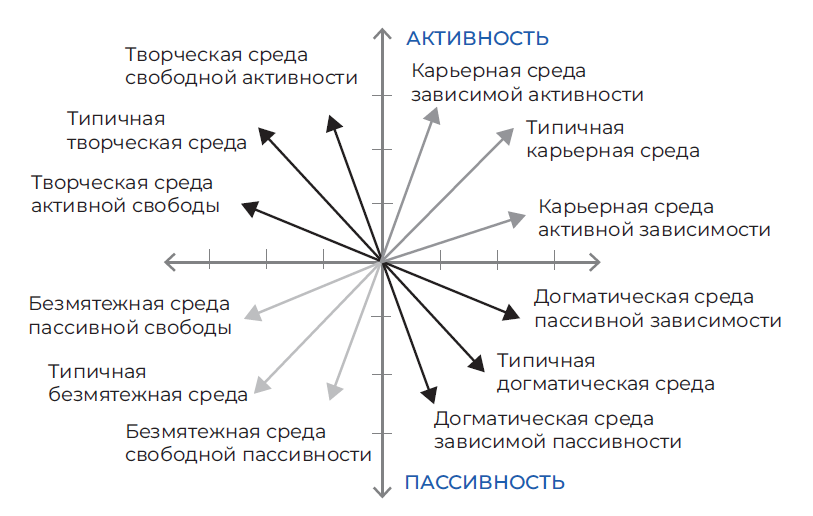 Вывод: творческая среда свободной активностиВ результате исследования были выявлены количественные параметры образовательной среды Выводы : следует обратить внимание на  развитие параметров среды- широта и когерентность Определение параметров среды.Выводы: Показатели большинства параметров находятся на среднем уровне,,  область когерентности требует  дополнительной работы.SWOT-АНАЛИЗ оценки потенциала развитияВыводы: в лицее созданы все условия для работы в инновационном режиме, работает развивающийся, постоянно повышающий профессиональный уровень   коллектив учителей. Сильные стороны: устойчивость среды, традиции музейного дела, ориентация на высокий результат.4.	План изменений для создания личностно-развивающей образовательной средыТочки  роста: формирование вектора на развитие личностного потенциала в среднем  звене, повысить мотивацию к реализации потребности к саморазвитию.БЛАГОПОЛУЧАТЕЛИОбучающиеся- смогут  развить творческие способности, жизнестойкость, эмоциональный интеллект,  реализовать познавательные потребности и получат  возможность осуществлять выбор, найти свое место в жизни.Родители обучающихся –будут гордиться своими детьми,  спокойны за своих детей.Педагоги – повысят ответственность  в работе, получат социальное признание. ЦЕЛИ ПРОЕКТА   Цель 1: Создать личностно-развивающую образовательную среду  для  развития у обучающихся личностных качеств, необходимых для успеха в современном обществе: целеустремленности, решительности, ответственности, работоспособности . Цель 2:  Конкретные новые возможности ЛРОС для Обучающихся: ориентироваться в общении с людьми, легко применять уже имеющиеся знания и быть успешным в быстро меняющемся обществе.Педагогов: внести новые знания в свой потенциал, повысить стрессоустойчивость и  жизнестойкость,  получить социальное признание. Родителей и социума: гармонизация отношений с  детьми и педагогами. Цель 3: Образ желаемого состояния ОО в итоге построения ЛРОС по формуле «3+2»: изменения в трёх средообразующих переменных ОО (образовательная система ОО, организационная система ОО, предметно-пространственная среда ОО) + их обеспечение и сопровождение (ресурсное обеспечение и управленческое сопровождение).1.Пространственно – предметный компонент: создание условий для творческого самовыражения, развития зон коворкинга и свободного общения.2. Социальный компонент- выстроить комфортные и безопасные отношения для создания положительного эмоционального климата в лицее, социуме.3. Организационно-технологический компонент: внедрить  инструменты  ЛРОС, разработать нормативно- правовую базу для регулирования отношений  между участниками образовательного  процесса.Результаты проекта и способы их достижения	Социально активные люди, стремящиеся творчески изменить себя и свое окружение в соответствии  с теми ценностными ориентирами, которые они усвоили в образовательной среде. Методы: опросы, диагностика,   анкетированиеТехнологии: «открытая стена», «квадрат настроения»Эффекты: Формирование инициативной личности, творческие личности, повышение имиджа лицея.Увеличение творческой активности, развитие командных навыков, создание сообществ и активное участие в них родителей, учеников, учителей.оценка ПРОЕКТАЧто будет указывать на успешность проекта? Какими могут быть количественные и качественные показатели 1) позитивные изменения среды, отношений, вовлеченность в образовательный процесс;2) увеличится количество участников и призеров конкурсов, научно-практических конференций, соревнований;3) повышение имиджа лицея. Как сообщество (педагогическое и социокультурное) узнает о ходе и результатах проекта- через информационные каналы: сайт, ВКонтакте, СМИ. Кто из представителей экспертного сообщества региона мог бы быть приглашен для оценки результатов проекта - члены РОСК, эксперты Фонда «Вклад в будущее», МГПУРиски и способы их минимизации. Ресурсное обеспечение проекта План создания ЛРОС. «Дорожная карта» проектаДорожная карта  направлений работы в рамках проекта Личностно-развивающей образовательной средыУточнение целей проекта по годамЭтап апрель 2022 – август 2022гЦель: экспертиза образовательной среды, разработка и запуск проекта, информационно-просветительская деятельность в среде участников образовательных отношений2 этап сентябрь 2022 г - август 2023 гЦель: реализация плана проекта по созданию ЛРОС, введение новых курсов внеурочной деятельности, внесение изменений во все компоненты образовательной среды.3 этап сентябрь 2023 г - август 2024 гЦель: реализация проекта по созданию ЛРОС с заданными показателями и подведение итогов: мониторинг, определение эффективности проекта, трансляция опыта его разработки и формирования ресурсного пакета проекта.ПЛАН РЕАЛИЗАЦИИ ВАЖНЕЙИХ ИЗМЕНЕНИЙ В ОО ДЛЯ СОЗДАНИЯ ЛРОС, КОНКРЕТНЫЕ МЕПРИЯТИЯ ПРОЕКТА (ПО ФОРМУЛЕ «3» + «2»). УПРАВЛЕНЧЕСКОЕ СОПРОВОЖДЕНИЕ ПРОЕКТА.Введение 3-4Информационная справка о лицее5-7Использование методов анализа8-12План изменений для создания личностно-развивающей образовательной среды13-15Дорожная карта  направлений работы в рамках проекта Личностно-развивающей образовательной среды16-19План реализации 20-31Факторы развитияПозитивная сторона фактораНегативная сторона фактораКадровое обеспечение, контингент обучающихсяВысококвалифицированный педагогический состав, высока доля учителей, имеющих высшую и первую квалификационные категории; стабильное количество комплект –классов.Низкая мотивация педагогов старше 55 лет, недостаточное владение ИКТ компетенциями этой категорией педагогов.Контингент обучающихся составляют обучающиеся микрорайона и желающие обучатся в лицее.Финансово-хозяйственная деятельность Финансирование идет на выполнение муниципального задания. Дополнительные источники финансирования –доходы от оказания платных образовательных услуг.Низкий уровень финансирования. Материально-техническая базаСозданы условия для образовательной деятельности в соответствии с требованиямиТехническая база пополняетсяОбразовательные программы Преемственность образовательных программ начального общего, основного общего, среднего общего образования на основе соблюдения требований ФГОС. Недостаточная интеграция программ урочной и внеурочной деятельностиРезультативность работыСтабильные результаты ЕГЭ, ОГЭ. Положительная динамика образовательных результатов по итогам независимых оценочных процедур. Активное участие в конференциях, конкурсах, спортивных соревнованиях.Недостаточная подготовленность обучающихся к олимпиадам регионального уровня.Инновационный потенциалСтабильное участие лицея в работе инновационных площадок муниципального, регионального, федерального  уровней. Педагогический коллектив, активно участвующий в инновационной работе.Возрастающая доля инновационной работы и недостаточно четкое умение распоряжаться временным ресурсом  администрацией и педагогамиСетевое взаимодействие с учреждениями системы образования, службами района и социальными партнерамиПоложительный опыт договорных отношений, системность в профориентационной  работе.Недостаточная работа классных руководителей по привлечению специалистов в классыУчастие в профессиональных конкурсахИмеется опыт участия и побед в профессиональных конкурсах муниципального и регионального уровняНизкая мотивация педагогов на участие в конкурсах педагогического мастерствариски нежелание других организаций  в рамках сетевого взаимодействия делиться своими ресурсами педагогическая пассивность нежелание  некоторых  обучающихся принимать участие в проекте неравномерное распределение нагрузки  между участниками проекта ресурсное обеспечение информационное обеспечение : сайт лицея,  , вконтакте, одноклассники, сми социальные: родители, выпускники, социальные партнеры кадровые: педагоги с опытом участия в проектах материально-техническая база: лицея, социальных партнеров, «школа возможностей» первый этап февраль 2022-август 2022 формирование рабочей команды проектадиагностика  и мониторинг разработка нормативно-правовой базы разработка программ  ознакомление и обсуждение основной идеи проектаобучение педагогических работниковвторой этап 2022-2023 реализация проекта с использованием инструментов и методов программы заключение соглашений о взаимоотношениях с социальными партнерамиорганизация работы творческих мастерскихтретий этап  2023-2024 мониторинг и экспертная оценка реализации проектараспространение положительного опыта работы в проектеБлагополучатели проектаНаправления работы в рамках  проектаПродукты проектаАдминистрация Повышение квалификации административной команды в   области проектирования и управленияСоздание системы развития личностного потенциала субъектов педагогического процессаОбеспечение изменений в управленческой политикеОсуществление инновационных структурных изменений: активизация работы школьной службы медиации, центра внеурочной работы по развитию творческой, проектной, исследовательской деятельностиСоздание условий для реализации проектов, направленных на развитие предметно-простиранственной образовательной среды лицеяРасширение социального партнерства и сетевого взаимодействия с другими организациямиСовершенствование системы стимулирования педагогов к творческой деятельности, саморазвитию на основе показателей качества образованияПроведение систематического мониторинга уровня развития личностного потенциала участников образовательного процессаИнструменты оценки образовательной среды (по Ясвину)Разработка форм работы с педагогическим коллективомОбщий план образовательной организацииПедагогиПовышение квалификации педагоговРазработка дидактических материалов по развитию у обучающихся социально-эмоционального интеллекта и когнитивных компетенцийРазработка и проведение интегрированных и профильных уроков, тематических занятий, онлайн-проектов, в том числе с участием социальных партнеровФормирование программы собственного саморазвития, снижение уровня тревожности, профессионального выгорания, формирование ситуации успеха.Активизация  участия в облучающих мероприятиях, курсах повышения квалификацииПубликации педагогов по темеУчастие в конкурсах, конкурсные работы Диагностика удовлетворенности образовательной средойОбучающиеся Включение в процесс проектирования и функционирования личностно-развивающей образовательной средыРост показателей социально-эмоционального и когнитивного развитияпредоставление возможности обучаться в разновозрастных сообществах, самостоятельно выбирать творческие мастерские, детские объединенияформирование карты индивидуального успеха обучающегося создание условий для проектной , исследовательской, творческой деятельностисоздание условий для подготовки обучающихся к профессиональному и жизненному самоопределению, приобретению опыта социальной самореализации, взаимодействию в социуме.Проекты обучающихсяОбновление обучающимися предметно-пространственной средыРодители (законные  представители)Включение в процесс проектирования и функционирования личностно-развивающей образовательной средыПовышение уровня педагогической культуры у родителей (законных представителей)Активизация деятельности общественных советовСоздание условий для профессиональной педагогической поддержки семей в трудных жизненных ситуациях.Детско-родительские проектыРезультат диагностикИзменения в предметно-пространственной средеСоздание мобильных зон для демонстрации продуктов детского творчестваФормирование зон для пользования сетью Wi-Fi и информационно-библиотечными ресурсами, проведение буккроссингаОформление пространства рекреации для общения, коммуникаций ,QR-кодирование фотографий, картин в коридорах лицеяРазвитие зоны для психологической разгрузки и отдыха педагоговСоздание ландшафтных проектов по оформлению территории вокруг лицея«Открытая стена»Зоны творчестваОборудование мест для сменных экспозиций продуктов деятельности обучающихся.№ п/п№ п/пМероприятия,действия, событияМероприятия,действия, событияМероприятия,действия, событияМероприятия,действия, событияСодержание работыСодержание работыСрокиСрокиСрокиСрокиСрокиСрокиСрокиСрокиСрокиСрокиСрокиСрокиОтветственные исполнителиОтветственные исполнителиОтветственные исполнителиОтветственные исполнителиОтветственные исполнителиОтветственные исполнителиПродукты и     результатыФинансовое обеспечениеФинансовое обеспечениеФинансовое обеспечениеФинансовое обеспечениеФинансовое обеспечениеФинансовое обеспечениеФинансовое обеспечениеФинансовое обеспечениеФинансовое обеспечение№ п/п№ п/пМероприятия,действия, событияМероприятия,действия, событияМероприятия,действия, событияМероприятия,действия, событияСодержание работыСодержание работыНачалоНачалоНачалоНачалоНачалоНачалоОкончаниеОкончаниеОкончаниеОкончаниеОкончаниеОкончаниеОтветственные исполнителиОтветственные исполнителиОтветственные исполнителиОтветственные исполнителиОтветственные исполнителиОтветственные исполнителиПродукты и     результатыФинансовое обеспечениеФинансовое обеспечениеФинансовое обеспечениеФинансовое обеспечениеФинансовое обеспечениеФинансовое обеспечениеФинансовое обеспечениеФинансовое обеспечениеФинансовое обеспечениеОрганизационно-технологический компонент образовательной средыОрганизационно-технологический компонент образовательной средыОрганизационно-технологический компонент образовательной средыОрганизационно-технологический компонент образовательной средыОрганизационно-технологический компонент образовательной средыОрганизационно-технологический компонент образовательной средыОрганизационно-технологический компонент образовательной средыОрганизационно-технологический компонент образовательной средыОрганизационно-технологический компонент образовательной средыОрганизационно-технологический компонент образовательной средыОрганизационно-технологический компонент образовательной средыОрганизационно-технологический компонент образовательной средыОрганизационно-технологический компонент образовательной средыОрганизационно-технологический компонент образовательной средыОрганизационно-технологический компонент образовательной средыОрганизационно-технологический компонент образовательной средыОрганизационно-технологический компонент образовательной средыОрганизационно-технологический компонент образовательной средыОрганизационно-технологический компонент образовательной средыОрганизационно-технологический компонент образовательной средыОрганизационно-технологический компонент образовательной средыОрганизационно-технологический компонент образовательной средыОрганизационно-технологический компонент образовательной средыОрганизационно-технологический компонент образовательной средыОрганизационно-технологический компонент образовательной средыОрганизационно-технологический компонент образовательной средыОрганизационно-технологический компонент образовательной средыОрганизационно-технологический компонент образовательной средыОрганизационно-технологический компонент образовательной средыОрганизационно-технологический компонент образовательной средыОрганизационно-технологический компонент образовательной средыОрганизационно-технологический компонент образовательной средыСтратегическое изменение 1. Обновление содержания ООП начального, основного общего образованияСтратегическое изменение 1. Обновление содержания ООП начального, основного общего образованияСтратегическое изменение 1. Обновление содержания ООП начального, основного общего образованияСтратегическое изменение 1. Обновление содержания ООП начального, основного общего образованияСтратегическое изменение 1. Обновление содержания ООП начального, основного общего образованияСтратегическое изменение 1. Обновление содержания ООП начального, основного общего образованияСтратегическое изменение 1. Обновление содержания ООП начального, основного общего образованияСтратегическое изменение 1. Обновление содержания ООП начального, основного общего образованияСтратегическое изменение 1. Обновление содержания ООП начального, основного общего образованияСтратегическое изменение 1. Обновление содержания ООП начального, основного общего образованияСтратегическое изменение 1. Обновление содержания ООП начального, основного общего образованияСтратегическое изменение 1. Обновление содержания ООП начального, основного общего образованияСтратегическое изменение 1. Обновление содержания ООП начального, основного общего образованияСтратегическое изменение 1. Обновление содержания ООП начального, основного общего образованияСтратегическое изменение 1. Обновление содержания ООП начального, основного общего образованияСтратегическое изменение 1. Обновление содержания ООП начального, основного общего образованияСтратегическое изменение 1. Обновление содержания ООП начального, основного общего образованияСтратегическое изменение 1. Обновление содержания ООП начального, основного общего образованияСтратегическое изменение 1. Обновление содержания ООП начального, основного общего образованияСтратегическое изменение 1. Обновление содержания ООП начального, основного общего образованияСтратегическое изменение 1. Обновление содержания ООП начального, основного общего образованияСтратегическое изменение 1. Обновление содержания ООП начального, основного общего образованияСтратегическое изменение 1. Обновление содержания ООП начального, основного общего образованияСтратегическое изменение 1. Обновление содержания ООП начального, основного общего образованияСтратегическое изменение 1. Обновление содержания ООП начального, основного общего образованияСтратегическое изменение 1. Обновление содержания ООП начального, основного общего образованияСтратегическое изменение 1. Обновление содержания ООП начального, основного общего образованияСтратегическое изменение 1. Обновление содержания ООП начального, основного общего образованияСтратегическое изменение 1. Обновление содержания ООП начального, основного общего образованияСтратегическое изменение 1. Обновление содержания ООП начального, основного общего образованияСтратегическое изменение 1. Обновление содержания ООП начального, основного общего образованияСтратегическое изменение 1. Обновление содержания ООП начального, основного общего образования11Внесение изменений в  программы внеурочной деятельности наоснове мониторингаВнесение изменений в  программы внеурочной деятельности наоснове мониторингаВнесение изменений в  программы внеурочной деятельности наоснове мониторингаВнесение изменений в  программы внеурочной деятельности наоснове мониторингаКорректировка программ внеурочнойдеятельностиКорректировка программ внеурочнойдеятельностиАпрель 2022ежегодноАпрель 2022ежегодноАпрель 2022ежегодноАпрель 2022ежегодноАпрель 2022ежегодноАпрель 2022ежегодноАвгуст 2022 ежегодноАвгуст 2022 ежегодноАвгуст 2022 ежегодноАвгуст 2022 ежегодноАвгуст 2022 ежегодноАвгуст 2022 ежегодноАУП,Педагогические  работникиАУП,Педагогические  работникиАУП,Педагогические  работникиАУП,Педагогические  работникиАУП,Педагогические  работникиАУП,Педагогические  работникиКорректировка и  утверждение программ внеурочнойдеятельности.22Актуализация  и корректировка программ летнего   отдыха обучающихся. Актуализация  и корректировка программ летнего   отдыха обучающихся. Актуализация  и корректировка программ летнего   отдыха обучающихся. Актуализация  и корректировка программ летнего   отдыха обучающихся. Корректировка программыКорректировка программыАпрель 2022Апрель 2022Апрель 2022Апрель 2022Апрель 2022Апрель 2022ЕжегодноЕжегодноЕжегодноЕжегодноЕжегодноЕжегодноАУП, Педагогические       работникиАУП, Педагогические       работникиАУП, Педагогические       работникиАУП, Педагогические       работникиАУП, Педагогические       работникиАУП, Педагогические       работникиПрограмма детского оздоровительного    лагеря с дневным пребыванием для одаренных и талантливых детей.Стратегическое изменение 2. Расширение сферы внеурочной, досуговой деятельности и дополнительного образованияСтратегическое изменение 2. Расширение сферы внеурочной, досуговой деятельности и дополнительного образованияСтратегическое изменение 2. Расширение сферы внеурочной, досуговой деятельности и дополнительного образованияСтратегическое изменение 2. Расширение сферы внеурочной, досуговой деятельности и дополнительного образованияСтратегическое изменение 2. Расширение сферы внеурочной, досуговой деятельности и дополнительного образованияСтратегическое изменение 2. Расширение сферы внеурочной, досуговой деятельности и дополнительного образованияСтратегическое изменение 2. Расширение сферы внеурочной, досуговой деятельности и дополнительного образованияСтратегическое изменение 2. Расширение сферы внеурочной, досуговой деятельности и дополнительного образованияСтратегическое изменение 2. Расширение сферы внеурочной, досуговой деятельности и дополнительного образованияСтратегическое изменение 2. Расширение сферы внеурочной, досуговой деятельности и дополнительного образованияСтратегическое изменение 2. Расширение сферы внеурочной, досуговой деятельности и дополнительного образованияСтратегическое изменение 2. Расширение сферы внеурочной, досуговой деятельности и дополнительного образованияСтратегическое изменение 2. Расширение сферы внеурочной, досуговой деятельности и дополнительного образованияСтратегическое изменение 2. Расширение сферы внеурочной, досуговой деятельности и дополнительного образованияСтратегическое изменение 2. Расширение сферы внеурочной, досуговой деятельности и дополнительного образованияСтратегическое изменение 2. Расширение сферы внеурочной, досуговой деятельности и дополнительного образованияСтратегическое изменение 2. Расширение сферы внеурочной, досуговой деятельности и дополнительного образованияСтратегическое изменение 2. Расширение сферы внеурочной, досуговой деятельности и дополнительного образованияСтратегическое изменение 2. Расширение сферы внеурочной, досуговой деятельности и дополнительного образованияСтратегическое изменение 2. Расширение сферы внеурочной, досуговой деятельности и дополнительного образованияСтратегическое изменение 2. Расширение сферы внеурочной, досуговой деятельности и дополнительного образованияСтратегическое изменение 2. Расширение сферы внеурочной, досуговой деятельности и дополнительного образованияСтратегическое изменение 2. Расширение сферы внеурочной, досуговой деятельности и дополнительного образованияСтратегическое изменение 2. Расширение сферы внеурочной, досуговой деятельности и дополнительного образованияСтратегическое изменение 2. Расширение сферы внеурочной, досуговой деятельности и дополнительного образованияСтратегическое изменение 2. Расширение сферы внеурочной, досуговой деятельности и дополнительного образованияСтратегическое изменение 2. Расширение сферы внеурочной, досуговой деятельности и дополнительного образованияСтратегическое изменение 2. Расширение сферы внеурочной, досуговой деятельности и дополнительного образованияСтратегическое изменение 2. Расширение сферы внеурочной, досуговой деятельности и дополнительного образованияСтратегическое изменение 2. Расширение сферы внеурочной, досуговой деятельности и дополнительного образованияСтратегическое изменение 2. Расширение сферы внеурочной, досуговой деятельности и дополнительного образованияСтратегическое изменение 2. Расширение сферы внеурочной, досуговой деятельности и дополнительного образования11Выставкадетских объединений по интересам Выставкадетских объединений по интересам Выставкадетских объединений по интересам Организация мероприятия в формате творческих мастерскихОрганизация мероприятия в формате творческих мастерскихОрганизация мероприятия в формате творческих мастерскихСентябрь2022Сентябрь2022Сентябрь2022Сентябрь2022Сентябрь2022Сентябрь2022Сентябрь2022Сентябрь2022Сентябрь2022Сентябрь2022Сентябрь2022Сентябрь2022Заместительдиректора	по воспитательной работе, педагоги- организаторы, учителя-предметникиЗаместительдиректора	по воспитательной работе, педагоги- организаторы, учителя-предметникиЗаместительдиректора	по воспитательной работе, педагоги- организаторы, учителя-предметникиЗаместительдиректора	по воспитательной работе, педагоги- организаторы, учителя-предметникиЗаместительдиректора	по воспитательной работе, педагоги- организаторы, учителя-предметникиЗаместительдиректора	по воспитательной работе, педагоги- организаторы, учителя-предметникиПроведение презентации и выбор программПроведение презентации и выбор программ11Выставкадетских объединений по интересам Выставкадетских объединений по интересам Выставкадетских объединений по интересам Организация мероприятия в формате творческих мастерскихОрганизация мероприятия в формате творческих мастерскихОрганизация мероприятия в формате творческих мастерскихСентябрь2023Сентябрь2023Сентябрь2023Сентябрь2023Сентябрь2023Сентябрь2023Сентябрь2023Сентябрь2023Сентябрь2023Сентябрь2023Сентябрь2023Сентябрь2023Заместительдиректора	по воспитательной работе, педагоги- организаторы, учителя-предметникиЗаместительдиректора	по воспитательной работе, педагоги- организаторы, учителя-предметникиЗаместительдиректора	по воспитательной работе, педагоги- организаторы, учителя-предметникиЗаместительдиректора	по воспитательной работе, педагоги- организаторы, учителя-предметникиЗаместительдиректора	по воспитательной работе, педагоги- организаторы, учителя-предметникиЗаместительдиректора	по воспитательной работе, педагоги- организаторы, учителя-предметникиПроведение презентации и выбор программПроведение презентации и выбор программ11Выставкадетских объединений по интересам Выставкадетских объединений по интересам Выставкадетских объединений по интересам Организация мероприятия в формате творческих мастерскихОрганизация мероприятия в формате творческих мастерскихОрганизация мероприятия в формате творческих мастерскихСентябрь 2024Сентябрь 2024Сентябрь 2024Сентябрь 2024Сентябрь 2024Сентябрь 2024Сентябрь 2024Сентябрь 2024Сентябрь 2024Сентябрь 2024Сентябрь 2024Сентябрь 2024Заместительдиректора	по воспитательной работе, педагоги- организаторы, учителя-предметникиЗаместительдиректора	по воспитательной работе, педагоги- организаторы, учителя-предметникиЗаместительдиректора	по воспитательной работе, педагоги- организаторы, учителя-предметникиЗаместительдиректора	по воспитательной работе, педагоги- организаторы, учителя-предметникиЗаместительдиректора	по воспитательной работе, педагоги- организаторы, учителя-предметникиЗаместительдиректора	по воспитательной работе, педагоги- организаторы, учителя-предметникиПроведение презентации и выбор программПроведение презентации и выбор программ22Составление	 плана совместнойРаботы 	с социальными партнерами Составление	 плана совместнойРаботы 	с социальными партнерами Составление	 плана совместнойРаботы 	с социальными партнерами Проведение тематических встречПроведение тематических встречПроведение тематических встреч Август 2022ежегодно Август 2022ежегодно Август 2022ежегодно Август 2022ежегодно Август 2022ежегодно Август 2022ежегодноСентябрь2022ежегодноСентябрь2022ежегодноСентябрь2022ежегодноСентябрь2022ежегодноСентябрь2022ежегодноСентябрь2022ежегодноАУП, творческие группы педагоговАУП, творческие группы педагоговАУП, творческие группы педагоговАУП, творческие группы педагоговАУП, творческие группы педагоговАУП, творческие группы педагоговПодписание	планов совместнойдеятельностиПодписание	планов совместнойдеятельности3.3.Актуализация плана воспитательнойработы Актуализация плана воспитательнойработы Актуализация плана воспитательнойработы Корректировка мероприятийКорректировка мероприятийКорректировка мероприятийАвгуст 2022ежегодноАвгуст 2022ежегодноАвгуст 2022ежегодноАвгуст 2022ежегодноАвгуст 2022ежегодноАвгуст 2022ежегодноСентябрь 2022ежегодноСентябрь 2022ежегодноСентябрь 2022ежегодноСентябрь 2022ежегодноСентябрь 2022ежегодноСентябрь 2022ежегодноДиректор, заместительдиректора	по воспитательной работе, классный руководитель, родительская общественностьДиректор, заместительдиректора	по воспитательной работе, классный руководитель, родительская общественностьДиректор, заместительдиректора	по воспитательной работе, классный руководитель, родительская общественностьДиректор, заместительдиректора	по воспитательной работе, классный руководитель, родительская общественностьДиректор, заместительдиректора	по воспитательной работе, классный руководитель, родительская общественностьДиректор, заместительдиректора	по воспитательной работе, классный руководитель, родительская общественностьОбновленное содержание	плана воспитательнойработыОбновленное содержание	плана воспитательнойработы44Проведение конкурсов различной направленности в соответствии с планом воспитательной работыПроведение конкурсов различной направленности в соответствии с планом воспитательной работыПроведение конкурсов различной направленности в соответствии с планом воспитательной работыОрганизация мероприятийОрганизация мероприятийОрганизация мероприятийОрганизация мероприятийПо плану воспитательной работыПо плану воспитательной работыПо плану воспитательной работыПо плану воспитательной работыПо плану воспитательной работыПо плану воспитательной работыПо плану воспитательной работыПо плану воспитательной работыПо плану воспитательной работыПо плану воспитательной работыПо плану воспитательной работыДиректор, заместительдиректора	по воспитательной работе, классный руководитель, родительская общественностьДиректор, заместительдиректора	по воспитательной работе, классный руководитель, родительская общественностьДиректор, заместительдиректора	по воспитательной работе, классный руководитель, родительская общественностьДиректор, заместительдиректора	по воспитательной работе, классный руководитель, родительская общественностьДиректор, заместительдиректора	по воспитательной работе, классный руководитель, родительская общественностьДиректор, заместительдиректора	по воспитательной работе, классный руководитель, родительская общественностьПроведение мероприятияПроведение мероприятияСтратегическое изменение 3. Актуализация системы профессионального развития педагоговСтратегическое изменение 3. Актуализация системы профессионального развития педагоговСтратегическое изменение 3. Актуализация системы профессионального развития педагоговСтратегическое изменение 3. Актуализация системы профессионального развития педагоговСтратегическое изменение 3. Актуализация системы профессионального развития педагоговСтратегическое изменение 3. Актуализация системы профессионального развития педагоговСтратегическое изменение 3. Актуализация системы профессионального развития педагоговСтратегическое изменение 3. Актуализация системы профессионального развития педагоговСтратегическое изменение 3. Актуализация системы профессионального развития педагоговСтратегическое изменение 3. Актуализация системы профессионального развития педагоговСтратегическое изменение 3. Актуализация системы профессионального развития педагоговСтратегическое изменение 3. Актуализация системы профессионального развития педагоговСтратегическое изменение 3. Актуализация системы профессионального развития педагоговСтратегическое изменение 3. Актуализация системы профессионального развития педагоговСтратегическое изменение 3. Актуализация системы профессионального развития педагоговСтратегическое изменение 3. Актуализация системы профессионального развития педагоговСтратегическое изменение 3. Актуализация системы профессионального развития педагоговСтратегическое изменение 3. Актуализация системы профессионального развития педагоговСтратегическое изменение 3. Актуализация системы профессионального развития педагоговСтратегическое изменение 3. Актуализация системы профессионального развития педагоговСтратегическое изменение 3. Актуализация системы профессионального развития педагоговСтратегическое изменение 3. Актуализация системы профессионального развития педагоговСтратегическое изменение 3. Актуализация системы профессионального развития педагоговСтратегическое изменение 3. Актуализация системы профессионального развития педагоговСтратегическое изменение 3. Актуализация системы профессионального развития педагоговСтратегическое изменение 3. Актуализация системы профессионального развития педагоговСтратегическое изменение 3. Актуализация системы профессионального развития педагоговСтратегическое изменение 3. Актуализация системы профессионального развития педагоговСтратегическое изменение 3. Актуализация системы профессионального развития педагоговСтратегическое изменение 3. Актуализация системы профессионального развития педагоговСтратегическое изменение 3. Актуализация системы профессионального развития педагоговСтратегическое изменение 3. Актуализация системы профессионального развития педагогов1.1.Мониторинг профессиональныхзатрудненийМониторинг профессиональныхзатрудненийМониторинг профессиональныхзатрудненийАнкетированиеАнкетированиеАнкетированиеАнкетированиеАнкетированиеСентябрь 2022Сентябрь 2022Сентябрь 2022Сентябрь 2022Сентябрь 2022Сентябрь 2022Сентябрь 2022ЕжегодноЕжегодноПедагог-психологПедагог-психологПедагог-психологПедагог-психологПедагог-психологПедагог-психологРезультаты диагностикиРезультаты диагностикиРезультаты диагностики2.2.Обучение команды педагогических работников на курсахповышенияквалификации проекта	по созданию  личностно- развивающей образовательнойсредыОбучение команды педагогических работников на курсахповышенияквалификации проекта	по созданию  личностно- развивающей образовательнойсредыОбучение команды педагогических работников на курсахповышенияквалификации проекта	по созданию  личностно- развивающей образовательнойсредыОбучение педагогов на курсахОбучение педагогов на курсахОбучение педагогов на курсахОбучение педагогов на курсахОбучение педагогов на курсахАпрель-май 2022Апрель-май 2022Апрель-май 2022Апрель-май 2022Апрель-май 2022Апрель-май 2022Апрель-май 2022Апрель-май 2022Апрель-май 2022Апрель-май 2022Заместителидиректора по     учебно- воспитательной работе, руководитель методического совета, руководители методических объединений Заместителидиректора по     учебно- воспитательной работе, руководитель методического совета, руководители методических объединений Заместителидиректора по     учебно- воспитательной работе, руководитель методического совета, руководители методических объединений Заместителидиректора по     учебно- воспитательной работе, руководитель методического совета, руководители методических объединений Заместителидиректора по     учебно- воспитательной работе, руководитель методического совета, руководители методических объединений Повышение квалификацииПовышение квалификацииПовышение квалификации3.3.Участие в конкурсах профессионального мастерстваУчастие в конкурсахразличного уровняУчастие в конкурсахразличного уровняУчастие в конкурсахразличного уровняУчастие в конкурсахразличного уровняУчастие в конкурсахразличного уровняУчастие в конкурсахразличного уровняУчастие в конкурсахразличного уровняПо отдельному графику(ежегодно)По отдельному графику(ежегодно)По отдельному графику(ежегодно)По отдельному графику(ежегодно)По отдельному графику(ежегодно)По отдельному графику(ежегодно)По отдельному графику(ежегодно)По отдельному графику(ежегодно)По отдельному графику(ежегодно)По отдельному графику(ежегодно)ЗаместительДиректора по учебно- воспитательной работе, руководитель методического совета, руководителиметодических объединений ЗаместительДиректора по учебно- воспитательной работе, руководитель методического совета, руководителиметодических объединений ЗаместительДиректора по учебно- воспитательной работе, руководитель методического совета, руководителиметодических объединений ЗаместительДиректора по учебно- воспитательной работе, руководитель методического совета, руководителиметодических объединений ЗаместительДиректора по учебно- воспитательной работе, руководитель методического совета, руководителиметодических объединений Трансляция успешныхПедагогических  практикТрансляция успешныхПедагогических  практикТрансляция успешныхПедагогических  практик5.5.Работа творческойгруппы педагогов по созданию личностно- развивающей образовательнойсреды Подготовкаинформационно- методических материаловПодготовкаинформационно- методических материаловПодготовкаинформационно- методических материаловПодготовкаинформационно- методических материаловПодготовкаинформационно- методических материаловПодготовкаинформационно- методических материаловПодготовкаинформационно- методических материаловВ	течение срокареализации проектаВ	течение срокареализации проектаВ	течение срокареализации проектаВ	течение срокареализации проектаВ	течение срокареализации проектаВ	течение срокареализации проектаВ	течение срокареализации проектаВ	течение срокареализации проектаВ	течение срокареализации проектаВ	течение срокареализации проектаЗаместительдиректора	по учебно- воспитательной работе, руководитель методического совета, руководителиметодических объединений Заместительдиректора	по учебно- воспитательной работе, руководитель методического совета, руководителиметодических объединений Заместительдиректора	по учебно- воспитательной работе, руководитель методического совета, руководителиметодических объединений Заместительдиректора	по учебно- воспитательной работе, руководитель методического совета, руководителиметодических объединений Заместительдиректора	по учебно- воспитательной работе, руководитель методического совета, руководителиметодических объединений Протоколы заседаниятворческой группыПротоколы заседаниятворческой группыПротоколы заседаниятворческой группыСоциальный компонент образовательной средыСоциальный компонент образовательной средыСоциальный компонент образовательной средыСоциальный компонент образовательной средыСоциальный компонент образовательной средыСоциальный компонент образовательной средыСоциальный компонент образовательной средыСоциальный компонент образовательной средыСоциальный компонент образовательной средыСоциальный компонент образовательной средыСоциальный компонент образовательной средыСоциальный компонент образовательной средыСоциальный компонент образовательной средыСоциальный компонент образовательной средыСоциальный компонент образовательной средыСоциальный компонент образовательной средыСоциальный компонент образовательной средыСоциальный компонент образовательной средыСоциальный компонент образовательной средыСоциальный компонент образовательной средыСоциальный компонент образовательной средыСоциальный компонент образовательной средыСоциальный компонент образовательной средыСоциальный компонент образовательной средыСоциальный компонент образовательной средыСоциальный компонент образовательной средыСоциальный компонент образовательной средыСоциальный компонент образовательной средыСоциальный компонент образовательной средыСоциальный компонент образовательной средыСоциальный компонент образовательной средыСоциальный компонент образовательной средыСтратегическое изменение 1. Арт-площадка гимназииСтратегическое изменение 1. Арт-площадка гимназииСтратегическое изменение 1. Арт-площадка гимназииСтратегическое изменение 1. Арт-площадка гимназииСтратегическое изменение 1. Арт-площадка гимназииСтратегическое изменение 1. Арт-площадка гимназииСтратегическое изменение 1. Арт-площадка гимназииСтратегическое изменение 1. Арт-площадка гимназииСтратегическое изменение 1. Арт-площадка гимназииСтратегическое изменение 1. Арт-площадка гимназииСтратегическое изменение 1. Арт-площадка гимназииСтратегическое изменение 1. Арт-площадка гимназииСтратегическое изменение 1. Арт-площадка гимназииСтратегическое изменение 1. Арт-площадка гимназииСтратегическое изменение 1. Арт-площадка гимназииСтратегическое изменение 1. Арт-площадка гимназииСтратегическое изменение 1. Арт-площадка гимназииСтратегическое изменение 1. Арт-площадка гимназииСтратегическое изменение 1. Арт-площадка гимназииСтратегическое изменение 1. Арт-площадка гимназииСтратегическое изменение 1. Арт-площадка гимназииСтратегическое изменение 1. Арт-площадка гимназииСтратегическое изменение 1. Арт-площадка гимназииСтратегическое изменение 1. Арт-площадка гимназииСтратегическое изменение 1. Арт-площадка гимназииСтратегическое изменение 1. Арт-площадка гимназииСтратегическое изменение 1. Арт-площадка гимназииСтратегическое изменение 1. Арт-площадка гимназииСтратегическое изменение 1. Арт-площадка гимназииСтратегическое изменение 1. Арт-площадка гимназииСтратегическое изменение 1. Арт-площадка гимназииСтратегическое изменение 1. Арт-площадка гимназии11Обустройствооткрытых	зон	в пространстве для проведения досугаОформлениепространстваОформлениепространстваОформлениепространстваОформлениепространстваОформлениепространстваОформлениепространстваОформлениепространстваОформлениепространстваОформлениепространстваАвгуст2023Август2023Август2023Август 2024Август 2024Август 2024Август 2024Август 2024Август 2024Директор,заместитель директора по АХР, заместитель директора по воспитательнойработыДиректор,заместитель директора по АХР, заместитель директора по воспитательнойработыДиректор,заместитель директора по АХР, заместитель директора по воспитательнойработыДиректор,заместитель директора по АХР, заместитель директора по воспитательнойработыОформлениеобразовательного пространстваОформлениеобразовательного пространстваОформлениеобразовательного пространстваОформлениеобразовательного пространстваСтратегическое изменение 2. Стена гласности. Лента новостей.Стратегическое изменение 2. Стена гласности. Лента новостей.Стратегическое изменение 2. Стена гласности. Лента новостей.Стратегическое изменение 2. Стена гласности. Лента новостей.Стратегическое изменение 2. Стена гласности. Лента новостей.Стратегическое изменение 2. Стена гласности. Лента новостей.Стратегическое изменение 2. Стена гласности. Лента новостей.Стратегическое изменение 2. Стена гласности. Лента новостей.Стратегическое изменение 2. Стена гласности. Лента новостей.Стратегическое изменение 2. Стена гласности. Лента новостей.Стратегическое изменение 2. Стена гласности. Лента новостей.Стратегическое изменение 2. Стена гласности. Лента новостей.Стратегическое изменение 2. Стена гласности. Лента новостей.Стратегическое изменение 2. Стена гласности. Лента новостей.Стратегическое изменение 2. Стена гласности. Лента новостей.Стратегическое изменение 2. Стена гласности. Лента новостей.Стратегическое изменение 2. Стена гласности. Лента новостей.Стратегическое изменение 2. Стена гласности. Лента новостей.Стратегическое изменение 2. Стена гласности. Лента новостей.Стратегическое изменение 2. Стена гласности. Лента новостей.Стратегическое изменение 2. Стена гласности. Лента новостей.Стратегическое изменение 2. Стена гласности. Лента новостей.Стратегическое изменение 2. Стена гласности. Лента новостей.Стратегическое изменение 2. Стена гласности. Лента новостей.Стратегическое изменение 2. Стена гласности. Лента новостей.Стратегическое изменение 2. Стена гласности. Лента новостей.Стратегическое изменение 2. Стена гласности. Лента новостей.Стратегическое изменение 2. Стена гласности. Лента новостей.Стратегическое изменение 2. Стена гласности. Лента новостей.Стратегическое изменение 2. Стена гласности. Лента новостей.Стратегическое изменение 2. Стена гласности. Лента новостей.Стратегическое изменение 2. Стена гласности. Лента новостей.         1.         1.Общественное обсуждение проектаОбщественное обсуждение проектаСодержание	и особенности реализацииСодержание	и особенности реализацииСодержание	и особенности реализацииСодержание	и особенности реализацииСодержание	и особенности реализацииСодержание	и особенности реализацииСодержание	и особенности реализацииСентябрь 2022Сентябрь 2022Сентябрь 2022Сентябрь 2022Сентябрь 2022Ноябрь 2022Ноябрь 2022Ноябрь 2022Ноябрь 2022Ноябрь 2022Ноябрь 2022Заместительдиректора	по воспитательной работе, педагоги- организаторы, детское самоуправление родительская и педагогическаяобщественностьЗаместительдиректора	по воспитательной работе, педагоги- организаторы, детское самоуправление родительская и педагогическаяобщественностьЗаместительдиректора	по воспитательной работе, педагоги- организаторы, детское самоуправление родительская и педагогическаяобщественностьСоздание желаемого        образаСоздание желаемого        образаСоздание желаемого        образаСоздание желаемого        образа         2.         2.Обустройство стены гласностиОбустройство стены гласностиСозданиеСозданиеСозданиеСозданиеСозданиеСозданиеСозданиеНоябрь 2022 с последующим систематическим обновлением информацииНоябрь 2022 с последующим систематическим обновлением информацииНоябрь 2022 с последующим систематическим обновлением информацииНоябрь 2022 с последующим систематическим обновлением информацииНоябрь 2022 с последующим систематическим обновлением информацииНоябрь 2022 с последующим систематическим обновлением информацииНоябрь 2022 с последующим систематическим обновлением информацииНоябрь 2022 с последующим систематическим обновлением информацииНоябрь 2022 с последующим систематическим обновлением информацииНоябрь 2022 с последующим систематическим обновлением информацииНоябрь 2022 с последующим систематическим обновлением информацииЗаместительдиректора	по воспитательной работе, педагоги- организаторы, детское  самоуправление родительская ипедагогическая общественностьЗаместительдиректора	по воспитательной работе, педагоги- организаторы, детское  самоуправление родительская ипедагогическая общественностьЗаместительдиректора	по воспитательной работе, педагоги- организаторы, детское  самоуправление родительская ипедагогическая общественностьФункционирование  лентыФункционирование  лентыФункционирование  лентыФункционирование  лентыФункционирование  лентыСтратегическое изменение 3. Сетевое взаимодействиеСтратегическое изменение 3. Сетевое взаимодействиеСтратегическое изменение 3. Сетевое взаимодействиеСтратегическое изменение 3. Сетевое взаимодействиеСтратегическое изменение 3. Сетевое взаимодействиеСтратегическое изменение 3. Сетевое взаимодействиеСтратегическое изменение 3. Сетевое взаимодействиеСтратегическое изменение 3. Сетевое взаимодействиеСтратегическое изменение 3. Сетевое взаимодействиеСтратегическое изменение 3. Сетевое взаимодействиеСтратегическое изменение 3. Сетевое взаимодействиеСтратегическое изменение 3. Сетевое взаимодействиеСтратегическое изменение 3. Сетевое взаимодействиеСтратегическое изменение 3. Сетевое взаимодействиеСтратегическое изменение 3. Сетевое взаимодействиеСтратегическое изменение 3. Сетевое взаимодействиеСтратегическое изменение 3. Сетевое взаимодействиеСтратегическое изменение 3. Сетевое взаимодействиеСтратегическое изменение 3. Сетевое взаимодействиеСтратегическое изменение 3. Сетевое взаимодействиеСтратегическое изменение 3. Сетевое взаимодействиеСтратегическое изменение 3. Сетевое взаимодействиеСтратегическое изменение 3. Сетевое взаимодействиеСтратегическое изменение 3. Сетевое взаимодействиеСтратегическое изменение 3. Сетевое взаимодействиеСтратегическое изменение 3. Сетевое взаимодействиеСтратегическое изменение 3. Сетевое взаимодействиеСтратегическое изменение 3. Сетевое взаимодействиеСтратегическое изменение 3. Сетевое взаимодействиеСтратегическое изменение 3. Сетевое взаимодействиеСтратегическое изменение 3. Сетевое взаимодействиеСтратегическое изменение 3. Сетевое взаимодействие1.Встречи	спредставителями социальныхпартнеровВстречи	спредставителями социальныхпартнеровВстречи	спредставителями социальныхпартнеровВстречи	спредставителями социальныхпартнеровВстречи	спредставителями социальныхпартнеровОрганизация встречОрганизация встречОрганизация встречОрганизация встречОрганизация встречОрганизация встречОрганизация встречАвгуст2022Август2022Август2022Август2022Август2022Сентябрь 2022Директор, АУП, родительская,педагогическая общественностьДиректор, АУП, родительская,педагогическая общественностьДиректор, АУП, родительская,педагогическая общественностьДиректор, АУП, родительская,педагогическая общественностьДиректор, АУП, родительская,педагогическая общественностьОрганизация мероприятийОрганизация мероприятийОрганизация мероприятийОрганизация мероприятийОрганизация мероприятий2.Организация сетевого взаимодействияОрганизация сетевого взаимодействияОрганизация сетевого взаимодействияОрганизация сетевого взаимодействияОрганизация сетевого взаимодействияОрганизация системного сетевого взаимодействияОрганизация системного сетевого взаимодействияОрганизация системного сетевого взаимодействияОрганизация системного сетевого взаимодействияОрганизация системного сетевого взаимодействияОрганизация системного сетевого взаимодействияОрганизация системного сетевого взаимодействияСентябрь 2022Сентябрь 2022Сентябрь 2022Сентябрь 2022Сентябрь 2022Декабрь 2022АУП, кураторы направленийАУП, кураторы направленийАУП, кураторы направленийАУП, кураторы направленийАУП, кураторы направленийЗаключение договоров,Реализация сетевого взаимодействияЗаключение договоров,Реализация сетевого взаимодействияЗаключение договоров,Реализация сетевого взаимодействияЗаключение договоров,Реализация сетевого взаимодействияЗаключение договоров,Реализация сетевого взаимодействияПредметно-пространственный компонент образовательной  среды  Предметно-пространственный компонент образовательной  среды  Предметно-пространственный компонент образовательной  среды  Предметно-пространственный компонент образовательной  среды  Предметно-пространственный компонент образовательной  среды  Предметно-пространственный компонент образовательной  среды  Предметно-пространственный компонент образовательной  среды  Предметно-пространственный компонент образовательной  среды  Предметно-пространственный компонент образовательной  среды  Предметно-пространственный компонент образовательной  среды  Предметно-пространственный компонент образовательной  среды  Предметно-пространственный компонент образовательной  среды  Предметно-пространственный компонент образовательной  среды  Предметно-пространственный компонент образовательной  среды  Предметно-пространственный компонент образовательной  среды  Предметно-пространственный компонент образовательной  среды  Предметно-пространственный компонент образовательной  среды  Предметно-пространственный компонент образовательной  среды  Предметно-пространственный компонент образовательной  среды  Предметно-пространственный компонент образовательной  среды  Предметно-пространственный компонент образовательной  среды  Предметно-пространственный компонент образовательной  среды  Предметно-пространственный компонент образовательной  среды  Предметно-пространственный компонент образовательной  среды  Предметно-пространственный компонент образовательной  среды  Предметно-пространственный компонент образовательной  среды  Предметно-пространственный компонент образовательной  среды  Предметно-пространственный компонент образовательной  среды  Предметно-пространственный компонент образовательной  среды  Предметно-пространственный компонент образовательной  среды  Предметно-пространственный компонент образовательной  среды  Предметно-пространственный компонент образовательной  среды  Стратегическое изменение 1. Концептуальное оформление образовательных пространствСтратегическое изменение 1. Концептуальное оформление образовательных пространствСтратегическое изменение 1. Концептуальное оформление образовательных пространствСтратегическое изменение 1. Концептуальное оформление образовательных пространствСтратегическое изменение 1. Концептуальное оформление образовательных пространствСтратегическое изменение 1. Концептуальное оформление образовательных пространствСтратегическое изменение 1. Концептуальное оформление образовательных пространствСтратегическое изменение 1. Концептуальное оформление образовательных пространствСтратегическое изменение 1. Концептуальное оформление образовательных пространствСтратегическое изменение 1. Концептуальное оформление образовательных пространствСтратегическое изменение 1. Концептуальное оформление образовательных пространствСтратегическое изменение 1. Концептуальное оформление образовательных пространствСтратегическое изменение 1. Концептуальное оформление образовательных пространствСтратегическое изменение 1. Концептуальное оформление образовательных пространствСтратегическое изменение 1. Концептуальное оформление образовательных пространствСтратегическое изменение 1. Концептуальное оформление образовательных пространствСтратегическое изменение 1. Концептуальное оформление образовательных пространствСтратегическое изменение 1. Концептуальное оформление образовательных пространствСтратегическое изменение 1. Концептуальное оформление образовательных пространствСтратегическое изменение 1. Концептуальное оформление образовательных пространствСтратегическое изменение 1. Концептуальное оформление образовательных пространствСтратегическое изменение 1. Концептуальное оформление образовательных пространствСтратегическое изменение 1. Концептуальное оформление образовательных пространствСтратегическое изменение 1. Концептуальное оформление образовательных пространствСтратегическое изменение 1. Концептуальное оформление образовательных пространствСтратегическое изменение 1. Концептуальное оформление образовательных пространствСтратегическое изменение 1. Концептуальное оформление образовательных пространствСтратегическое изменение 1. Концептуальное оформление образовательных пространствСтратегическое изменение 1. Концептуальное оформление образовательных пространствСтратегическое изменение 1. Концептуальное оформление образовательных пространствСтратегическое изменение 1. Концептуальное оформление образовательных пространствСтратегическое изменение 1. Концептуальное оформление образовательных пространств1.Презентация	проекта«Концептуальное оформление образовательных пространств»Презентация	проекта«Концептуальное оформление образовательных пространств»Презентация	проекта«Концептуальное оформление образовательных пространств»Презентация	проекта«Концептуальное оформление образовательных пространств»Презентация	проекта«Концептуальное оформление образовательных пространств»Представление участникам образовательных отношений целесообразностиреализации проектаПредставление участникам образовательных отношений целесообразностиреализации проектаПредставление участникам образовательных отношений целесообразностиреализации проектаПредставление участникам образовательных отношений целесообразностиреализации проектаПредставление участникам образовательных отношений целесообразностиреализации проектаПредставление участникам образовательных отношений целесообразностиреализации проектаПредставление участникам образовательных отношений целесообразностиреализации проектаМай 2022Май 2022Май 2022Май 2022Май 2022Август 2022ДиректорДиректорДиректорДиректорДиректорРассмотрение  и утверждение проекта к реализацииРассмотрение  и утверждение проекта к реализацииРассмотрение  и утверждение проекта к реализацииРассмотрение  и утверждение проекта к реализацииРассмотрение  и утверждение проекта к реализации2.Конкурс	поконцептуальному оформлению образовательных пространств Конкурс	поконцептуальному оформлению образовательных пространств Конкурс	поконцептуальному оформлению образовательных пространств Конкурс	поконцептуальному оформлению образовательных пространств Конкурс	поконцептуальному оформлению образовательных пространств Организация мероприятияОрганизация мероприятияОрганизация мероприятияОрганизация мероприятияОрганизация мероприятияОрганизация мероприятияОрганизация мероприятияМай 2022Май 2022Май 2022Май 2022Май 2022Сентябрь 2022ЗаместительДиректора по воспитательной работыЗаместительДиректора по воспитательной работыЗаместительДиректора по воспитательной работыЗаместительДиректора по воспитательной работыЗаместительДиректора по воспитательной работыРазработанные проектыРазработанные проектыРазработанные проектыРазработанные проектыРазработанные проекты3.Оборудование мест для презентаций и сменных экспозиций продуктов познавательной, учебно-исследовательской, проектной деятельности,  детского творчестваОборудование мест для презентаций и сменных экспозиций продуктов познавательной, учебно-исследовательской, проектной деятельности,  детского творчестваОборудование мест для презентаций и сменных экспозиций продуктов познавательной, учебно-исследовательской, проектной деятельности,  детского творчестваОборудование мест для презентаций и сменных экспозиций продуктов познавательной, учебно-исследовательской, проектной деятельности,  детского творчестваОборудование мест для презентаций и сменных экспозиций продуктов познавательной, учебно-исследовательской, проектной деятельности,  детского творчестваЗоны для презентацийЗоны для презентацийЗоны для презентацийЗоны для презентацийЗоны для презентацийЗоны для презентацийЗоны для презентацийАвгуст 2023Август 2023Август 2023Август 2023Август 2023 Ноябрь 2023Директор, заместительДиректора по АХЧ,бухгалтерияДиректор, заместительДиректора по АХЧ,бухгалтерияДиректор, заместительДиректора по АХЧ,бухгалтерияДиректор, заместительДиректора по АХЧ,бухгалтерияДиректор, заместительДиректора по АХЧ,бухгалтерияОбновленная образовательная средаОбновленная образовательная средаОбновленная образовательная средаОбновленная образовательная средаОбновленная образовательная среда4.Оборудование пространства с использованием технологии «Кубрик»: интеллектуального кафе для старшеклассников, коворкинг-зон, зоны буккроссинга и т.д.Оборудование пространства с использованием технологии «Кубрик»: интеллектуального кафе для старшеклассников, коворкинг-зон, зоны буккроссинга и т.д.Оборудование пространства с использованием технологии «Кубрик»: интеллектуального кафе для старшеклассников, коворкинг-зон, зоны буккроссинга и т.д.Оборудование пространства с использованием технологии «Кубрик»: интеллектуального кафе для старшеклассников, коворкинг-зон, зоны буккроссинга и т.д.Оборудование пространства с использованием технологии «Кубрик»: интеллектуального кафе для старшеклассников, коворкинг-зон, зоны буккроссинга и т.д.оформленная	среда для организации досугового пространства обучающихсяоформленная	среда для организации досугового пространства обучающихсяоформленная	среда для организации досугового пространства обучающихсяоформленная	среда для организации досугового пространства обучающихсяоформленная	среда для организации досугового пространства обучающихсяоформленная	среда для организации досугового пространства обучающихсяоформленная	среда для организации досугового пространства обучающихсяАвгуст2022Август2022Август2022Август2022Август2022Август 2023АУП, творческие группыАУП, творческие группыАУП, творческие группыАУП, творческие группыАУП, творческие группыОбновленнаяОбразовательная средаОбновленнаяОбразовательная средаОбновленнаяОбразовательная средаОбновленнаяОбразовательная средаОбновленнаяОбразовательная среда5.Развитие музейных комнат Развитие музейных комнат Развитие музейных комнат Развитие музейных комнат Развитие музейных комнат оформленная	среда для познавательной и творческой деятельности обучающихсяоформленная	среда для познавательной и творческой деятельности обучающихсяоформленная	среда для познавательной и творческой деятельности обучающихсяоформленная	среда для познавательной и творческой деятельности обучающихсяоформленная	среда для познавательной и творческой деятельности обучающихсяоформленная	среда для познавательной и творческой деятельности обучающихсяоформленная	среда для познавательной и творческой деятельности обучающихсяСентябрь 2022Сентябрь 2022Сентябрь 2022Сентябрь 2022Сентябрь 2022Май 2024АУП, творческие группыАУП, творческие группыАУП, творческие группыАУП, творческие группыАУП, творческие группыОбновленные экспозиции музейных комнатОбновленные экспозиции музейных комнатОбновленные экспозиции музейных комнатОбновленные экспозиции музейных комнатОбновленные экспозиции музейных комнат6.Оформление школьной навигацииОформление школьной навигацииОформление школьной навигацииОформление школьной навигацииОформление школьной навигацииНавигация	для удобства ориентации                                                         Навигация	для удобства ориентации                                                         Навигация	для удобства ориентации                                                         Навигация	для удобства ориентации                                                         Навигация	для удобства ориентации                                                         Навигация	для удобства ориентации                                                         Навигация	для удобства ориентации                                                         Август 2022Август 2022Август 2022Август 2022Август 2022Сентябрь 2022Директор, заместительДиректора по АХЧ,бухгалтерияДиректор, заместительДиректора по АХЧ,бухгалтерияДиректор, заместительДиректора по АХЧ,бухгалтерияДиректор, заместительДиректора по АХЧ,бухгалтерияДиректор, заместительДиректора по АХЧ,бухгалтерияОбновленная образовательная средаОбновленная образовательная средаОбновленная образовательная средаОбновленная образовательная средаОбновленная образовательная средаСтратегическое изменение 2. Совершенствование материально-технической базы ООСтратегическое изменение 2. Совершенствование материально-технической базы ООСтратегическое изменение 2. Совершенствование материально-технической базы ООСтратегическое изменение 2. Совершенствование материально-технической базы ООСтратегическое изменение 2. Совершенствование материально-технической базы ООСтратегическое изменение 2. Совершенствование материально-технической базы ООСтратегическое изменение 2. Совершенствование материально-технической базы ООСтратегическое изменение 2. Совершенствование материально-технической базы ООСтратегическое изменение 2. Совершенствование материально-технической базы ООСтратегическое изменение 2. Совершенствование материально-технической базы ООСтратегическое изменение 2. Совершенствование материально-технической базы ООСтратегическое изменение 2. Совершенствование материально-технической базы ООСтратегическое изменение 2. Совершенствование материально-технической базы ООСтратегическое изменение 2. Совершенствование материально-технической базы ООСтратегическое изменение 2. Совершенствование материально-технической базы ООСтратегическое изменение 2. Совершенствование материально-технической базы ООСтратегическое изменение 2. Совершенствование материально-технической базы ООСтратегическое изменение 2. Совершенствование материально-технической базы ООСтратегическое изменение 2. Совершенствование материально-технической базы ООСтратегическое изменение 2. Совершенствование материально-технической базы ООСтратегическое изменение 2. Совершенствование материально-технической базы ООСтратегическое изменение 2. Совершенствование материально-технической базы ООСтратегическое изменение 2. Совершенствование материально-технической базы ООСтратегическое изменение 2. Совершенствование материально-технической базы ООСтратегическое изменение 2. Совершенствование материально-технической базы ООСтратегическое изменение 2. Совершенствование материально-технической базы ООСтратегическое изменение 2. Совершенствование материально-технической базы ООСтратегическое изменение 2. Совершенствование материально-технической базы ООСтратегическое изменение 2. Совершенствование материально-технической базы ООСтратегическое изменение 2. Совершенствование материально-технической базы ООСтратегическое изменение 2. Совершенствование материально-технической базы ООСтратегическое изменение 2. Совершенствование материально-технической базы ООСтратегическое изменение 2. Совершенствование материально-технической базы ОО1.Обновление мультимедийного оборудования (проектор,экран,компьютер)Обновление мультимедийного оборудования (проектор,экран,компьютер)Обновление мультимедийного оборудования (проектор,экран,компьютер)Обновление мультимедийного оборудования (проектор,экран,компьютер)Обновление мультимедийного оборудования (проектор,экран,компьютер)Закупка оборудованияЗакупка оборудованияЗакупка оборудованияЗакупка оборудованияЗакупка оборудованияЗакупка оборудованияЗакупка оборудованияежегодноежегодноежегодноежегодноежегодноежегодноежегодноДиректор, заместительдиректора	по АХЧ,бухгалтерияДиректор, заместительдиректора	по АХЧ,бухгалтерияДиректор, заместительдиректора	по АХЧ,бухгалтерияДиректор, заместительдиректора	по АХЧ,бухгалтерияДиректор, заместительдиректора	по АХЧ,бухгалтерияПриобретение оборудованияПриобретение оборудованияПриобретение оборудованияПриобретение оборудованияПриобретение оборудованияПриобретение оборудования2.Подключение	к  электронным    образовательным ресурсам                                       Подключение	к  электронным    образовательным ресурсам                                       Подключение	к  электронным    образовательным ресурсам                                       Подключение	к  электронным    образовательным ресурсам                                       Подключение	к  электронным    образовательным ресурсам                                       Подключение точек доступаПодключение точек доступаПодключение точек доступаПодключение точек доступаПодключение точек доступаПодключение точек доступаПодключение точек доступа В ходе реализации проекта В ходе реализации проекта В ходе реализации проекта В ходе реализации проекта В ходе реализации проекта В ходе реализации проекта В ходе реализации проектаДиректор, заместительдиректора	по АХЧ,бухгалтерияДиректор, заместительдиректора	по АХЧ,бухгалтерияДиректор, заместительдиректора	по АХЧ,бухгалтерияДиректор, заместительдиректора	по АХЧ,бухгалтерияДиректор, заместительдиректора	по АХЧ,бухгалтерияПриобретение оборудованияПриобретение оборудованияПриобретение оборудованияПриобретение оборудованияПриобретение оборудованияПриобретение оборудования3.Обновление содержанияпредметных лабораторий Обновление содержанияпредметных лабораторий Обновление содержанияпредметных лабораторий Обновление содержанияпредметных лабораторий Обновление содержанияпредметных лабораторий Закупка оборудованияЗакупка оборудованияЗакупка оборудованияЗакупка оборудованияЗакупка оборудованияЗакупка оборудованияЗакупка оборудованияПо мере финансированияПо мере финансированияПо мере финансированияПо мере финансированияПо мере финансированияПо мере финансированияПо мере финансированияДиректор, заместительдиректора	по АХЧДиректор, заместительдиректора	по АХЧДиректор, заместительдиректора	по АХЧДиректор, заместительдиректора	по АХЧДиректор, заместительдиректора	по АХЧПриобретение оборудованияПриобретение оборудованияПриобретение оборудованияПриобретение оборудованияПриобретение оборудованияПриобретение оборудования4.Обновление содержания оборудованиякабинетовОбновление содержания оборудованиякабинетовОбновление содержания оборудованиякабинетовОбновление содержания оборудованиякабинетовОбновление содержания оборудованиякабинетовЗакупка оборудованияЗакупка оборудованияЗакупка оборудованияЗакупка оборудованияЗакупка оборудованияЗакупка оборудованияЗакупка оборудованияПо мере финансированияПо мере финансированияПо мере финансированияПо мере финансированияПо мере финансированияПо мере финансированияПо мере финансированияДиректор, заместительдиректора	по АХЧ,бухгалтерияДиректор, заместительдиректора	по АХЧ,бухгалтерияДиректор, заместительдиректора	по АХЧ,бухгалтерияДиректор, заместительдиректора	по АХЧ,бухгалтерияДиректор, заместительдиректора	по АХЧ,бухгалтерияПриобретение оборудованияПриобретение оборудованияПриобретение оборудованияПриобретение оборудованияПриобретение оборудованияПриобретение оборудования5.Анализэффективности использования материально-технической базы гимназииАнализэффективности использования материально-технической базы гимназииАнализэффективности использования материально-технической базы гимназииАнализэффективности использования материально-технической базы гимназииАнализэффективности использования материально-технической базы гимназииПроведение мониторингаПроведение мониторингаПроведение мониторингаПроведение мониторингаПроведение мониторингаПроведение мониторингаПроведение мониторингаежегодноежегодноежегодноежегодноежегодноежегодноежегодноДиректор, заместительдиректора	по АХЧ,бухгалтерияДиректор, заместительдиректора	по АХЧ,бухгалтерияДиректор, заместительдиректора	по АХЧ,бухгалтерияДиректор, заместительдиректора	по АХЧ,бухгалтерияДиректор, заместительдиректора	по АХЧ,бухгалтериясправкасправкасправкасправкасправкасправкаРесурсное обеспечение образовательной среды  Ресурсное обеспечение образовательной среды  Ресурсное обеспечение образовательной среды  Ресурсное обеспечение образовательной среды  Ресурсное обеспечение образовательной среды  Ресурсное обеспечение образовательной среды  Ресурсное обеспечение образовательной среды  Ресурсное обеспечение образовательной среды  Ресурсное обеспечение образовательной среды  Ресурсное обеспечение образовательной среды  Ресурсное обеспечение образовательной среды  Ресурсное обеспечение образовательной среды  Ресурсное обеспечение образовательной среды  Ресурсное обеспечение образовательной среды  Ресурсное обеспечение образовательной среды  Ресурсное обеспечение образовательной среды  Ресурсное обеспечение образовательной среды  Ресурсное обеспечение образовательной среды  Ресурсное обеспечение образовательной среды  Ресурсное обеспечение образовательной среды  Ресурсное обеспечение образовательной среды  Ресурсное обеспечение образовательной среды  Ресурсное обеспечение образовательной среды  Ресурсное обеспечение образовательной среды  Ресурсное обеспечение образовательной среды  Ресурсное обеспечение образовательной среды  Ресурсное обеспечение образовательной среды  Ресурсное обеспечение образовательной среды  Ресурсное обеспечение образовательной среды  Ресурсное обеспечение образовательной среды  Ресурсное обеспечение образовательной среды  Ресурсное обеспечение образовательной среды  Ресурсное обеспечение образовательной среды  Стратегическое изменение 1. Оказание платных образовательных услугСтратегическое изменение 1. Оказание платных образовательных услугСтратегическое изменение 1. Оказание платных образовательных услугСтратегическое изменение 1. Оказание платных образовательных услугСтратегическое изменение 1. Оказание платных образовательных услугСтратегическое изменение 1. Оказание платных образовательных услугСтратегическое изменение 1. Оказание платных образовательных услугСтратегическое изменение 1. Оказание платных образовательных услугСтратегическое изменение 1. Оказание платных образовательных услугСтратегическое изменение 1. Оказание платных образовательных услугСтратегическое изменение 1. Оказание платных образовательных услугСтратегическое изменение 1. Оказание платных образовательных услугСтратегическое изменение 1. Оказание платных образовательных услугСтратегическое изменение 1. Оказание платных образовательных услугСтратегическое изменение 1. Оказание платных образовательных услугСтратегическое изменение 1. Оказание платных образовательных услугСтратегическое изменение 1. Оказание платных образовательных услугСтратегическое изменение 1. Оказание платных образовательных услугСтратегическое изменение 1. Оказание платных образовательных услугСтратегическое изменение 1. Оказание платных образовательных услугСтратегическое изменение 1. Оказание платных образовательных услугСтратегическое изменение 1. Оказание платных образовательных услугСтратегическое изменение 1. Оказание платных образовательных услугСтратегическое изменение 1. Оказание платных образовательных услугСтратегическое изменение 1. Оказание платных образовательных услугСтратегическое изменение 1. Оказание платных образовательных услугСтратегическое изменение 1. Оказание платных образовательных услугСтратегическое изменение 1. Оказание платных образовательных услугСтратегическое изменение 1. Оказание платных образовательных услугСтратегическое изменение 1. Оказание платных образовательных услугСтратегическое изменение 1. Оказание платных образовательных услугСтратегическое изменение 1. Оказание платных образовательных услугСтратегическое изменение 1. Оказание платных образовательных услуг1.Мониторинг уровнявостребованности платных услугМониторинг уровнявостребованности платных услугМониторинг уровнявостребованности платных услугМониторинг уровнявостребованности платных услугМониторинг уровнявостребованности платных услугОрганизация мониторингаОрганизация мониторингаОрганизация мониторингаОрганизация мониторингаОрганизация мониторингаОрганизация мониторингаОрганизация мониторингаАпрель 2022ежегодноАпрель 2022ежегодноАпрель 2022ежегодноАпрель 2022ежегодноАпрель 2022ежегодноМай 2020ежегодноАУП,бухгалтерияАУП,бухгалтерияАУП,бухгалтерияАУП,бухгалтерияАУП,бухгалтерияСправка  порезультатам  мониторинга                                                                                                                                            Справка  порезультатам  мониторинга                                                                                                                                            Справка  порезультатам  мониторинга                                                                                                                                            Справка  порезультатам  мониторинга                                                                                                                                            Справка  порезультатам  мониторинга                                                                                                                                            2.Презентация услугПрезентация услугПрезентация услугПрезентация услугПрезентация услугОрганизация презентации	на общешкольном родительском собранииОрганизация презентации	на общешкольном родительском собранииОрганизация презентации	на общешкольном родительском собранииОрганизация презентации	на общешкольном родительском собранииОрганизация презентации	на общешкольном родительском собранииОрганизация презентации	на общешкольном родительском собранииОрганизация презентации	на общешкольном родительском собранииАпрель 2022ежегодноАпрель 2022ежегодноАпрель 2022ежегодноАпрель 2022ежегодноАпрель 2022ежегодноМай 2022ежегодноАУП, творческие группыпедагогов, реализующие платные образовательные услугиАУП, творческие группыпедагогов, реализующие платные образовательные услугиАУП, творческие группыпедагогов, реализующие платные образовательные услугиАУП, творческие группыпедагогов, реализующие платные образовательные услугиАУП, творческие группыпедагогов, реализующие платные образовательные услугиПроведение презентации, протоколы родительских собраний, запись	вгруппыПроведение презентации, протоколы родительских собраний, запись	вгруппыПроведение презентации, протоколы родительских собраний, запись	вгруппыПроведение презентации, протоколы родительских собраний, запись	вгруппыПроведение презентации, протоколы родительских собраний, запись	вгруппы3.Разработка услуг по      запросуРазработка услуг по      запросуРазработка услуг по      запросуРазработка услуг по      запросуРазработка услуг по      запросуПодготовкадокументации, согласование	с учредителемПодготовкадокументации, согласование	с учредителемПодготовкадокументации, согласование	с учредителемПодготовкадокументации, согласование	с учредителемПодготовкадокументации, согласование	с учредителемПодготовкадокументации, согласование	с учредителемПодготовкадокументации, согласование	с учредителемМай 2022ежегодноМай 2022ежегодноМай 2022ежегодноМай 2022ежегодноМай 2022ежегодноМай 2022ежегодноАУПАУПАУПАУПАУПОткрытие новых групп и направленийОткрытие новых групп и направленийОткрытие новых групп и направленийОткрытие новых групп и направленийОткрытие новых групп и направленийСтратегическое изменение 2. Участие в конкурсах с грантовой поддержкойСтратегическое изменение 2. Участие в конкурсах с грантовой поддержкойСтратегическое изменение 2. Участие в конкурсах с грантовой поддержкойСтратегическое изменение 2. Участие в конкурсах с грантовой поддержкойСтратегическое изменение 2. Участие в конкурсах с грантовой поддержкойСтратегическое изменение 2. Участие в конкурсах с грантовой поддержкойСтратегическое изменение 2. Участие в конкурсах с грантовой поддержкойСтратегическое изменение 2. Участие в конкурсах с грантовой поддержкойСтратегическое изменение 2. Участие в конкурсах с грантовой поддержкойСтратегическое изменение 2. Участие в конкурсах с грантовой поддержкойСтратегическое изменение 2. Участие в конкурсах с грантовой поддержкойСтратегическое изменение 2. Участие в конкурсах с грантовой поддержкойСтратегическое изменение 2. Участие в конкурсах с грантовой поддержкойСтратегическое изменение 2. Участие в конкурсах с грантовой поддержкойСтратегическое изменение 2. Участие в конкурсах с грантовой поддержкойСтратегическое изменение 2. Участие в конкурсах с грантовой поддержкойСтратегическое изменение 2. Участие в конкурсах с грантовой поддержкойСтратегическое изменение 2. Участие в конкурсах с грантовой поддержкойСтратегическое изменение 2. Участие в конкурсах с грантовой поддержкойСтратегическое изменение 2. Участие в конкурсах с грантовой поддержкойСтратегическое изменение 2. Участие в конкурсах с грантовой поддержкойСтратегическое изменение 2. Участие в конкурсах с грантовой поддержкойСтратегическое изменение 2. Участие в конкурсах с грантовой поддержкойСтратегическое изменение 2. Участие в конкурсах с грантовой поддержкойСтратегическое изменение 2. Участие в конкурсах с грантовой поддержкойСтратегическое изменение 2. Участие в конкурсах с грантовой поддержкойСтратегическое изменение 2. Участие в конкурсах с грантовой поддержкойСтратегическое изменение 2. Участие в конкурсах с грантовой поддержкойСтратегическое изменение 2. Участие в конкурсах с грантовой поддержкойСтратегическое изменение 2. Участие в конкурсах с грантовой поддержкойСтратегическое изменение 2. Участие в конкурсах с грантовой поддержкойСтратегическое изменение 2. Участие в конкурсах с грантовой поддержкой1.Мониторингконкурсов	с грантовойподдержкойМониторингконкурсов	с грантовойподдержкойМониторингконкурсов	с грантовойподдержкойМониторингконкурсов	с грантовойподдержкойМониторингконкурсов	с грантовойподдержкойОтбор конкурсов сгрантовой поддержкойОтбор конкурсов сгрантовой поддержкойОтбор конкурсов сгрантовой поддержкойОтбор конкурсов сгрантовой поддержкойОтбор конкурсов сгрантовой поддержкойОтбор конкурсов сгрантовой поддержкойОтбор конкурсов сгрантовой поддержкойСентябрь 2022Сентябрь 2022Сентябрь 2022Сентябрь 2022Сентябрь 2022Постоянно,до	конца реализациипроектаАП,	творческиегруппы педагоговАП,	творческиегруппы педагоговАП,	творческиегруппы педагоговАП,	творческиегруппы педагоговАП,	творческиегруппы педагоговСписок конкурсов с грантовой поддержкойСписок конкурсов с грантовой поддержкойСписок конкурсов с грантовой поддержкойСписок конкурсов с грантовой поддержкойСписок конкурсов с грантовой поддержкой2.Утверждение творческой группы        для участия вконкурсеУтверждение творческой группы        для участия вконкурсеУтверждение творческой группы        для участия вконкурсеУтверждение творческой группы        для участия вконкурсеУтверждение творческой группы        для участия вконкурсеОтбор	участников, утверждение приказом составаОтбор	участников, утверждение приказом составаОтбор	участников, утверждение приказом составаОтбор	участников, утверждение приказом составаОтбор	участников, утверждение приказом составаОтбор	участников, утверждение приказом составаОтбор	участников, утверждение приказом составаВ соответствии с утвержденными сроками проведения конкурса с грантовой поддержкойВ соответствии с утвержденными сроками проведения конкурса с грантовой поддержкойВ соответствии с утвержденными сроками проведения конкурса с грантовой поддержкойВ соответствии с утвержденными сроками проведения конкурса с грантовой поддержкойВ соответствии с утвержденными сроками проведения конкурса с грантовой поддержкойВ соответствии с утвержденными сроками проведения конкурса с грантовой поддержкойВ соответствии с утвержденными сроками проведения конкурса с грантовой поддержкойАП,	творческие группы педагоговАП,	творческие группы педагоговАП,	творческие группы педагоговАП,	творческие группы педагоговАП,	творческие группы педагоговСформированность  творческой группыСформированность  творческой группыСформированность  творческой группыСформированность  творческой группыСформированность  творческой группы3.Разработка	и подготовка конкурсных материаловРазработка	и подготовка конкурсных материаловРазработка	и подготовка конкурсных материаловРазработка	и подготовка конкурсных материаловРазработка	и подготовка конкурсных материаловРабота над проектомРабота над проектомРабота над проектомРабота над проектомРабота над проектомРабота над проектомРабота над проектомВ соответствии с утвержденными сроками проведения конкурса с грантовой поддержкойВ соответствии с утвержденными сроками проведения конкурса с грантовой поддержкойВ соответствии с утвержденными сроками проведения конкурса с грантовой поддержкойВ соответствии с утвержденными сроками проведения конкурса с грантовой поддержкойВ соответствии с утвержденными сроками проведения конкурса с грантовой поддержкойВ соответствии с утвержденными сроками проведения конкурса с грантовой поддержкойВ соответствии с утвержденными сроками проведения конкурса с грантовой поддержкойАП, творческие группы педагоговАП, творческие группы педагоговАП, творческие группы педагоговАП, творческие группы педагоговАП, творческие группы педагоговСформированность     конкурсных материаловСформированность     конкурсных материаловСформированность     конкурсных материаловСформированность     конкурсных материаловСформированность     конкурсных материалов4.Участие в конкурсе с грантовой поддержкойУчастие в конкурсе с грантовой поддержкойУчастие в конкурсе с грантовой поддержкойУчастие в конкурсе с грантовой поддержкойУчастие в конкурсе с грантовой поддержкойПодготовка сопроводительных материалов,отправка заявкиПодготовка сопроводительных материалов,отправка заявкиПодготовка сопроводительных материалов,отправка заявкиПодготовка сопроводительных материалов,отправка заявкиПодготовка сопроводительных материалов,отправка заявкиПодготовка сопроводительных материалов,отправка заявкиПодготовка сопроводительных материалов,отправка заявкиВ соответствии с утвержденными сроками проведения конкурса с грантовой поддержкойВ соответствии с утвержденными сроками проведения конкурса с грантовой поддержкойВ соответствии с утвержденными сроками проведения конкурса с грантовой поддержкойВ соответствии с утвержденными сроками проведения конкурса с грантовой поддержкойВ соответствии с утвержденными сроками проведения конкурса с грантовой поддержкойВ соответствии с утвержденными сроками проведения конкурса с грантовой поддержкойВ соответствии с утвержденными сроками проведения конкурса с грантовой поддержкойАП, творческие группы педагоговАП, творческие группы педагоговАП, творческие группы педагоговАП, творческие группы педагоговАП, творческие группы педагоговКонкурсный проектКонкурсный проектКонкурсный проектКонкурсный проектКонкурсный проект5.Реализация грантаРеализация грантаРеализация грантаРеализация грантаРеализация грантаПодготовка отчетныхдокументовПодготовка отчетныхдокументовПодготовка отчетныхдокументовПодготовка отчетныхдокументовПодготовка отчетныхдокументовПодготовка отчетныхдокументовПодготовка отчетныхдокументовВ соответствии с утвержденными сроками проведения конкурса с грантовой поддержкойВ соответствии с утвержденными сроками проведения конкурса с грантовой поддержкойВ соответствии с утвержденными сроками проведения конкурса с грантовой поддержкойВ соответствии с утвержденными сроками проведения конкурса с грантовой поддержкойВ соответствии с утвержденными сроками проведения конкурса с грантовой поддержкойВ соответствии с утвержденными сроками проведения конкурса с грантовой поддержкойВ соответствии с утвержденными сроками проведения конкурса с грантовой поддержкойАП, творческие группы педагоговАП, творческие группы педагоговАП, творческие группы педагоговАП, творческие группы педагоговАП, творческие группы педагоговРаспределение финансированияРаспределение финансированияРаспределение финансированияРаспределение финансированияРаспределение финансированияИзменение в модели управленияИзменение в модели управленияИзменение в модели управленияИзменение в модели управленияИзменение в модели управленияИзменение в модели управленияИзменение в модели управленияИзменение в модели управленияИзменение в модели управленияИзменение в модели управленияИзменение в модели управленияИзменение в модели управленияИзменение в модели управленияИзменение в модели управленияИзменение в модели управленияИзменение в модели управленияИзменение в модели управленияИзменение в модели управленияИзменение в модели управленияИзменение в модели управленияИзменение в модели управленияИзменение в модели управленияИзменение в модели управленияИзменение в модели управленияИзменение в модели управленияИзменение в модели управленияИзменение в модели управленияИзменение в модели управленияИзменение в модели управленияИзменение в модели управленияИзменение в модели управленияИзменение в модели управленияИзменение в модели управленияСтратегическое изменение 1. Изменение модели управленияСтратегическое изменение 1. Изменение модели управленияСтратегическое изменение 1. Изменение модели управленияСтратегическое изменение 1. Изменение модели управленияСтратегическое изменение 1. Изменение модели управленияСтратегическое изменение 1. Изменение модели управленияСтратегическое изменение 1. Изменение модели управленияСтратегическое изменение 1. Изменение модели управленияСтратегическое изменение 1. Изменение модели управленияСтратегическое изменение 1. Изменение модели управленияСтратегическое изменение 1. Изменение модели управленияСтратегическое изменение 1. Изменение модели управленияСтратегическое изменение 1. Изменение модели управленияСтратегическое изменение 1. Изменение модели управленияСтратегическое изменение 1. Изменение модели управленияСтратегическое изменение 1. Изменение модели управленияСтратегическое изменение 1. Изменение модели управленияСтратегическое изменение 1. Изменение модели управленияСтратегическое изменение 1. Изменение модели управленияСтратегическое изменение 1. Изменение модели управленияСтратегическое изменение 1. Изменение модели управленияСтратегическое изменение 1. Изменение модели управленияСтратегическое изменение 1. Изменение модели управленияСтратегическое изменение 1. Изменение модели управленияСтратегическое изменение 1. Изменение модели управленияСтратегическое изменение 1. Изменение модели управленияСтратегическое изменение 1. Изменение модели управленияСтратегическое изменение 1. Изменение модели управленияСтратегическое изменение 1. Изменение модели управленияСтратегическое изменение 1. Изменение модели управленияСтратегическое изменение 1. Изменение модели управленияСтратегическое изменение 1. Изменение модели управленияСтратегическое изменение 1. Изменение модели управления1.Формирование творческих групп педагогов	по актуальным проблемамФормирование творческих групп педагогов	по актуальным проблемамФормирование творческих групп педагогов	по актуальным проблемамФормирование творческих групп педагогов	по актуальным проблемамФормирование творческих групп педагогов	по актуальным проблемамОтбор	участников творческих группОтбор	участников творческих группОтбор	участников творческих группОтбор	участников творческих группОтбор	участников творческих группОтбор	участников творческих группОтбор	участников творческих группАвгуст2022Август2022Август2022Август2022Август2022Сентябрь2022АУПАУПАУПАУПАУПСформированность                                   группСформированность                                   группСформированность                                   группСформированность                                   группСформированность                                   групп1.Формирование творческих групп педагогов	по актуальным проблемамФормирование творческих групп педагогов	по актуальным проблемамФормирование творческих групп педагогов	по актуальным проблемамФормирование творческих групп педагогов	по актуальным проблемамФормирование творческих групп педагогов	по актуальным проблемамОтбор	участников творческих группОтбор	участников творческих группОтбор	участников творческих группОтбор	участников творческих группОтбор	участников творческих группОтбор	участников творческих группОтбор	участников творческих группАвгуст2023Август2023Август2023Август2023Август2023Сентябрь2023АУПАУПАУПАУПАУПСформированность                                   группСформированность                                   группСформированность                                   группСформированность                                   группСформированность                                   групп1.Формирование творческих групп педагогов	по актуальным проблемамФормирование творческих групп педагогов	по актуальным проблемамФормирование творческих групп педагогов	по актуальным проблемамФормирование творческих групп педагогов	по актуальным проблемамФормирование творческих групп педагогов	по актуальным проблемамОтбор	участников творческих группОтбор	участников творческих группОтбор	участников творческих группОтбор	участников творческих группОтбор	участников творческих группОтбор	участников творческих группОтбор	участников творческих группАвгуст2024Август2024Август2024Август2024Август2024Сентябрь2024АУПАУПАУПАУПАУПСформированность                                   группСформированность                                   группСформированность                                   группСформированность                                   группСформированность                                   групп2.Назначение руководителей управленческих структур,делегирование полномочийНазначение руководителей управленческих структур,делегирование полномочийНазначение руководителей управленческих структур,делегирование полномочийНазначение руководителей управленческих структур,делегирование полномочийНазначение руководителей управленческих структур,делегирование полномочийОтбор кадровОтбор кадровОтбор кадровОтбор кадровОтбор кадровОтбор кадровОтбор кадровАвгуст2022Август2022Август2022Август2022Август2022Сентябрь2022АУПАУПАУПАУПАУПРуководители групп                                                  Руководители групп                                                  Руководители групп                                                  Руководители групп                                                  Руководители групп                                                  2.Назначение руководителей управленческих структур,делегирование полномочийНазначение руководителей управленческих структур,делегирование полномочийНазначение руководителей управленческих структур,делегирование полномочийНазначение руководителей управленческих структур,делегирование полномочийНазначение руководителей управленческих структур,делегирование полномочийОтбор кадровОтбор кадровОтбор кадровОтбор кадровОтбор кадровОтбор кадровОтбор кадровАвгуст2023Август2023Август2023Август2023Август2023Сентябрь2023АУПАУПАУПАУПАУПРуководители групп                                                  Руководители групп                                                  Руководители групп                                                  Руководители групп                                                  Руководители групп                                                  2.Назначение руководителей управленческих структур,делегирование полномочийНазначение руководителей управленческих структур,делегирование полномочийНазначение руководителей управленческих структур,делегирование полномочийНазначение руководителей управленческих структур,делегирование полномочийНазначение руководителей управленческих структур,делегирование полномочийОтбор кадровОтбор кадровОтбор кадровОтбор кадровОтбор кадровОтбор кадровОтбор кадровАвгуст2024Август2024Август2024Август2024Август2024Сентябрь2024АУПАУПАУПАУПАУПРуководители групп                                                  Руководители групп                                                  Руководители групп                                                  Руководители групп                                                  Руководители групп                                                  3.Развитие детского самоуправленияРазвитие детского самоуправленияРазвитие детского самоуправленияРазвитие детского самоуправленияРазвитие детского самоуправленияРазвитие детского самоуправленияОрганизация деятельности школьногосамоуправленияОрганизация деятельности школьногосамоуправленияОрганизация деятельности школьногосамоуправленияОрганизация деятельности школьногосамоуправленияОрганизация деятельности школьногосамоуправленияОрганизация деятельности школьногосамоуправленияЯнварь 2022Январь 2022Январь 2022Январь 2022Январь 2022Постояннодо конца реализации проектаАУП,родительская общественность, классные руководители, педагогиАУП,родительская общественность, классные руководители, педагогиАУП,родительская общественность, классные руководители, педагогиАУП,родительская общественность, классные руководители, педагогиАУП,родительская общественность, классные руководители, педагогиРабота школьного самоуправленияРабота школьного самоуправленияРабота школьного самоуправленияРабота школьного самоуправленияРабота школьного самоуправленияРабота школьного самоуправления4.Активизация  «Совета выпускников»Активизация  «Совета выпускников»Активизация  «Совета выпускников»Активизация  «Совета выпускников»Активизация  «Совета выпускников»Активизация  «Совета выпускников»Организационная работа активизации работы советаОрганизационная работа активизации работы советаОрганизационная работа активизации работы советаОрганизационная работа активизации работы советаОрганизационная работа активизации работы советаОрганизационная работа активизации работы советаАвгуст 2022Август 2022Август 2022Август 2022Август 2022Постояннодо конца реализации проектаАУП,управляющий совет, выпускники школАУП,управляющий совет, выпускники школАУП,управляющий совет, выпускники школАУП,управляющий совет, выпускники школАУП,управляющий совет, выпускники школНормативно- правовая база, протоколы заседанийНормативно- правовая база, протоколы заседанийНормативно- правовая база, протоколы заседанийНормативно- правовая база, протоколы заседанийНормативно- правовая база, протоколы заседанийНормативно- правовая база, протоколы заседаний                                                                        Стратегическое изменение 2. Информационное сопровождение реализации проекта                                                                        Стратегическое изменение 2. Информационное сопровождение реализации проекта                                                                        Стратегическое изменение 2. Информационное сопровождение реализации проекта                                                                        Стратегическое изменение 2. Информационное сопровождение реализации проекта                                                                        Стратегическое изменение 2. Информационное сопровождение реализации проекта                                                                        Стратегическое изменение 2. Информационное сопровождение реализации проекта                                                                        Стратегическое изменение 2. Информационное сопровождение реализации проекта                                                                        Стратегическое изменение 2. Информационное сопровождение реализации проекта                                                                        Стратегическое изменение 2. Информационное сопровождение реализации проекта                                                                        Стратегическое изменение 2. Информационное сопровождение реализации проекта                                                                        Стратегическое изменение 2. Информационное сопровождение реализации проекта                                                                        Стратегическое изменение 2. Информационное сопровождение реализации проекта                                                                        Стратегическое изменение 2. Информационное сопровождение реализации проекта                                                                        Стратегическое изменение 2. Информационное сопровождение реализации проекта                                                                        Стратегическое изменение 2. Информационное сопровождение реализации проекта                                                                        Стратегическое изменение 2. Информационное сопровождение реализации проекта                                                                        Стратегическое изменение 2. Информационное сопровождение реализации проекта                                                                        Стратегическое изменение 2. Информационное сопровождение реализации проекта                                                                        Стратегическое изменение 2. Информационное сопровождение реализации проекта                                                                        Стратегическое изменение 2. Информационное сопровождение реализации проекта                                                                        Стратегическое изменение 2. Информационное сопровождение реализации проекта                                                                        Стратегическое изменение 2. Информационное сопровождение реализации проекта                                                                        Стратегическое изменение 2. Информационное сопровождение реализации проекта                                                                        Стратегическое изменение 2. Информационное сопровождение реализации проекта                                                                        Стратегическое изменение 2. Информационное сопровождение реализации проекта                                                                        Стратегическое изменение 2. Информационное сопровождение реализации проекта                                                                        Стратегическое изменение 2. Информационное сопровождение реализации проекта                                                                        Стратегическое изменение 2. Информационное сопровождение реализации проекта                                                                        Стратегическое изменение 2. Информационное сопровождение реализации проекта                                                                        Стратегическое изменение 2. Информационное сопровождение реализации проекта                                                                        Стратегическое изменение 2. Информационное сопровождение реализации проекта                                                                        Стратегическое изменение 2. Информационное сопровождение реализации проекта1.Создание контента о проекте на официальном сайте, ВКонтакт, Одноклассники, ТелеграммСоздание контента о проекте на официальном сайте, ВКонтакт, Одноклассники, ТелеграммСоздание контента о проекте на официальном сайте, ВКонтакт, Одноклассники, ТелеграммСоздание контента о проекте на официальном сайте, ВКонтакт, Одноклассники, ТелеграммСоздание контента о проекте на официальном сайте, ВКонтакт, Одноклассники, ТелеграммСоздание контента о проекте на официальном сайте, ВКонтакт, Одноклассники, ТелеграммСоздание медиаслужбыСоздание медиаслужбыСоздание медиаслужбыСоздание медиаслужбыСоздание медиаслужбыСоздание медиаслужбыМарт 2022Март 2022Март 2022Март 2022Март 2022Апрель2022АУП, актив ученического самоуправления АУП, актив ученического самоуправления АУП, актив ученического самоуправления АУП, актив ученического самоуправления АУП, актив ученического самоуправления Контент на официальном сайте  в группе ВК, Телеграмм, одноклассникиКонтент на официальном сайте  в группе ВК, Телеграмм, одноклассникиКонтент на официальном сайте  в группе ВК, Телеграмм, одноклассникиКонтент на официальном сайте  в группе ВК, Телеграмм, одноклассникиКонтент на официальном сайте  в группе ВК, Телеграмм, одноклассникиКонтент на официальном сайте  в группе ВК, Телеграмм, одноклассники2.Размещение информации о результатах реализации проектаРазмещение информации о результатах реализации проектаРазмещение информации о результатах реализации проектаРазмещение информации о результатах реализации проектаРазмещение информации о результатах реализации проектаРазмещение информации о результатах реализации проектаСбор, обработка и размещение информации медиаслужбой гимназииСбор, обработка и размещение информации медиаслужбой гимназииСбор, обработка и размещение информации медиаслужбой гимназииСбор, обработка и размещение информации медиаслужбой гимназииСбор, обработка и размещение информации медиаслужбой гимназииСбор, обработка и размещение информации медиаслужбой гимназииМарт2022Март2022Март2022Март2022Март2022Постояннодо конца реализации проектаМедиаслужбаМедиаслужбаМедиаслужбаМедиаслужбаМедиаслужбаИнформационные материалы Информационные материалы Информационные материалы Информационные материалы Информационные материалы Информационные материалы 3.Участие в мероприятиях различного уровня по созданию ЛРОСУчастие в мероприятиях различного уровня по созданию ЛРОСУчастие в мероприятиях различного уровня по созданию ЛРОСУчастие в мероприятиях различного уровня по созданию ЛРОСУчастие в мероприятиях различного уровня по созданию ЛРОСУчастие в мероприятиях различного уровня по созданию ЛРОСПодготовка материаловПодготовка материаловПодготовка материаловПодготовка материаловПодготовка материаловПодготовка материаловВ течение всего срока реализации проектаВ течение всего срока реализации проектаВ течение всего срока реализации проектаВ течение всего срока реализации проектаВ течение всего срока реализации проектаВ течение всего срока реализации проектаВ течение всего срока реализации проектаУправленческая командаУправленческая командаУправленческая командаРаспространение опыты реализации проектаРаспространение опыты реализации проектаРаспространение опыты реализации проектаРаспространение опыты реализации проектаРаспространение опыты реализации проектаРаспространение опыты реализации проекта